REPUBLIKA HRVATSKAŽUPANIJA BJELOVARSKO-BILOGORSKAOSNOVNA ŠKOLA U ĐULOVCUĐULOVACKLASA: 	602-02/19-25/01UR BROJ:	2111/05-31-19-1Đulovac, 3.10.2019.GODIŠNJI PLAN I PROGRAM RADA ŠKOLEZA ŠKOLSKU 2019./2020. GODINUSADRŽAJOSNOVNI  PODACI  O  OSNOVNOJ  ŠKOLI	(osobna  karta  škole)OSNOVNA ŠKOLA:		OSNOVNA ŠKOLA    U    ĐULOVCUADRESA:			ĐURINA ULICA 27BROJ I NAZIV POŠTE:	43532   ĐULOVACBROJ TELEFONA/FAX:	043/382-029, 043/382-900ŽUPANIJA:			BJELOVARSKO-BILOGORSKABROJ UČENIKA:		I. – IV. razreda:	142  učenika	- 9 razrednih odjela				V. – VIII. razreda:	133  učenika	- 9  razrednih odjela				UKUPNO  UČENIKA:    275	-  18  RAZREDNIH  ODJELABROJ PODRUČNIH  ŠKOLA:	1BROJ  PODRUČNIH  RAZREDNIH  ODJELA:	1BROJ DJELATNIKA:	a) učitelja  razredne  nastave:		 - 9				b) učitelja  predmetne nastave:	- 26STRUČNIH SURADNIKA:	3OSTALIH  DJELATNIKA:	12RAVNATELJ  ŠKOLE:	ZLATICA  KOVAČIĆPSIHOLOG:			ALEKSANDRA RANILOVIĆPEDAGOG:			ANĐELKO JELINIĆTAJNIK:			BLAŽENKA TOMEKVODITELJ PODRUČNE ŠKOLE VELIKI BASTAJI:	CVITKO LUČIĆ	Godišnji plan je razmatran na: Učiteljskom vijeću 5.9.2019.                                                              Vijeću roditelja 3.10.2019.Temeljem      članka 118.   Zakona  o  odgoju i obrazovanju u osnovnoj i srednjoj školi i  članka      59.   Statuta    Osnovne    škole   u    Đulovcu,   Školski    odbor   	 na    sjednici održanoj 3.10.2019. godine,    a    na     temelju   prijedloga    Učiteljskog    vijeća     donosi:GODIŠNJI  PLAN  I  PROGRAM  ZA  2019./2020.  ŠK. GODINU.1.	UVJETI RADA1.1.	PODACI O ŠKOLSKOM PODRUČJU	Osnovna se škola u Đulovcu nalazi u istoimenom naselju i sjedištu Općine, na krajnjem istočnom dijelu Bjelovarsko-bilogorske županije. Općina Đulovac ima 30 naselja sa oko 3.385 stanovnika.	U sastavu MŠ u Đulovcu djeluje i osmorazredna PŠ u VelikimBastajima i kombinacija – 4 razreda PRO u Donjoj Vrijesci.	Zgrada MŠ u Đulovcu je sagrađena prije 40 godina. Građevina je izvedena bez hidroizolacije, što je predstavljalo velike i ozbiljne probleme.	Zgrade škola su za vrijeme Domovinskog rata znatno oštećene, budući je Đulovac bio tri mjeseca u neprijateljskom okruženju. Nakon oslobođenja ovog područja, školske zgrade više nisu bile u funkciji /zgrade devastirane, imovina otuđena/. 	Rad s učenicima se privremeno odvijao u Osnovnoj školi Vladimira Nazora u Daruvaru, gdje su učenici završili školsku. 1991./92. godinu.	Tijekom ljeta 1992. godine život se ponovno vraća u Đulovac i okolicu.	Doseljavanjem Hrvata s Kosova, broj učenika se znatno povećava, sa 40 na 380 učenika. Rad u školi šk. 1992./93. godine, po odlasku UNPROFOR-a, koji je bio smješten u školi, započinje u nemogućim uvjetima. Zgrada škole ne zadovoljava minimalne higijenske i pedagoške standarde.	Budući su ratna razaranja izazvala velika oštećenja na oba školska objekta, nametnula se potreba za hitnom sanacijom. Sanacija školskih objekata započeta krajem lipnja 1993. godine trajala je, s manjim prekidima, do listopada 1993. godine. 	Sanaciju je financiralo i vodilo Ministarstvo prosvjete i športa, a izvođač je radova bila Novogradnja d.d. iz Daruvara.	Sanacija je bila prihvaćena kao privremeno rješenje, budući da zgrade, funkcionalno, već u ono vrijeme, nisu zadovoljavale potrebama realizacije nastave u predmetnoj nastavi.	28.10.2004. započeti su radovi na dogradnji i rekonstrukciji matične škole u Đulovcu. Navedena investicija financirana je sa 50% kreditnim sredstvima Vijeća Europe, a 50% sredstvima državnog proračuna. Ukupan iznos investicije je 11 milijuna kuna, izvođač radova je «Maniva» d.d. iz Pakraca. 	Godine 2005. radovi na rekonstrukciji i dogradnji matične škole u Đulovcu su okončani te je u navedenoj školi započeto s radom 3.1.2006. godine. Okončanjem radova na matičnoj školi stvoreni su uvjeti za kvalitetnu realizaciju nastavnog plana i programa za učenike razredne i predmetne nastave. 	Na naše područje tijekom proteklih dvadeset i sedam godina pristigao je veliki broj izbjeglica - Hrvata s Kosova i iz središnje Bosne.	Socioekonomski status učenika te materijalni, zdravstveno-higijenski uvjeti u kojima žive su se znatno poboljšali, a time se povećala kulturna i obrazovna razina.Zahvaljujući velikom entuzijazmu učitelja i svih zaposlenika škole uspjeli smo prevladati prijašnje poteškoće. Danas naša škola ide u korak s ostalim školama te učenici postižu značajne rezultate u odgojno obrazovnom razdoblju.1.2.	PROSTORNI UVJETI 1.2.1.	UNUTRAŠNJI ŠKOLSKI PROSTORI	Rekonstrukcijom i dogradnjom matične škole u Đulovcustvoreni su kvalitetniji uvjeti u radu s učenicima.	Zgrada matičneškole u Đulovcuima 2669,55 m2, te raspolaže sa sljedećim školskim prostorom i pratećim objektima:UČIONICA S KABINETOM:	11 po 60 m2 / 4 za razrednu nastavu,7 specijaliziranih za 								predmetnu nastavu	KNJIŽNICA S ČITAONICOM URED STRUČNOG SURADNIKAURED TAJNIKAURED ZA RAČUNOVOĐUURED RAVNATELJAZBORNICAARHIVAŠKOLSKA KUHINJABLAGAVAONICAWC KABINE 9POLIVALENTNI PROSTOR 195,28 M2PODRUMSKE PROSTORIJE 900 M2DVORANA S PRATEĆIM SADRŽAJIMAKOTLOVNICA		Područna osmorazredna škola u Bastajima raspolaže sa 768,39 m2 koji se sastoje od sljedećihškolskihprostorija i pratećihobjekata:UČIONICE 5 INFORMATIČKA UČIONICA 1GARDEROBE 2ZBORNICAKNJIŽNICAURED STRUČNOG SURADNIKAKUHINJAOSTAVARADIONICA ZA KERAMIČARESPREMIŠTE ZA TZKPOLIVALENTNI PROSTORKOTLOVNICARADIONICA ZA DOMARAWC ZA UČENIKE I UČITELJE 4	Iako je na navedenoj školi izvršena temeljita rekonstrukcija starog dijela zgrade i dogradnja 354,67 m2 novoga prostora te je opremljena namještajem i potrebnim AV sredstvima /donatorskim sredstvima američke međunarodne agencije za razvoj/, navedena škola ne ispunjava pedagoške standarde u predmetnoj nastavi te je Učiteljsko vijeće na svojoj sjednici od 29.6. 2006. predložilo za šk.2006./2007. godinu novu organizaciju rada koja podrazumijeva prijelaz predmetne nastave iz PŠ Veliki Bastaji u matičnu školu u Đulovcu. Navedeni prijedlog roditelji nisu prihvatili, a osnivač ih je u tome podržao te je organizacija rada u PŠ Veliki Bastaji ostala ista. Da bi se u navedenoj školi radilo u jednoj smjeni potrebna je dogradnja tri učionice, mini dvorana, blagavaonice i sanitarni čvor. Temeljem zahtjeva Županije škola je iskazala potrebu za izgradnjom navedenoga kako bi se nastava u PŠ Bastaji mogla organizirati u jednoj smjeni. Navedeno se trebalo realizirati temeljem Programa javnog-privatnog partnerstva u koji se uključila naša županija, no nažalost do realizacije plana nije došlo. Ove školske godine bit će nužno zatražiti očitovanje Županije vezano za dogradnju škole kako bi se ostvarili potrebni uvjeti za kvalitetniju realizaciju nastavnog plana i programa rada osmorazredne područne škole u Bastajima.	U PŠ Donja Vrijeska došlo je do promjena. 2012. godine izvršena je rekonstrukcija zgrade Mjesnog doma u Donjoj Vrijesci. Napominjemo da postoje određeni problemi za uknjižavanje zgrade Mjesnog doma. Navedeni problem bi trebala riješiti Općina Đulovac. Stara zgrada škole nije u upotrebljivom stanju, te je postignut dogovor sa Županijom Bjelovarsko-bilogorskom i Mjesnom odborom Donja Vrijeska da se izvrši zamjena navedenih zgrada. Ove školske godine potrebno je zatražiti očitovanje Mjesnog odbora Maslenjača za postavljanje zaštitne mreže na igralištu kod potoka te izmjenu ulaznih vrata na zgradi škole – mjesnog doma. U zgradi Mjesnog doma koristi se sljedeći prostor u okviru 129,74 m2: UČIONICA VIŠENAMJESNA PROSTORIJAPROSTORIJA ZA UČITELJA SANITARIJE -WC - 2 KABINEGARDEROBABudući da je 2013./2014. šk. godine došlo do povećanja jednog razrednog odjela, izvršena je adaptacija prostorije za učitelje za prostor nastave (dograđen dimnjak, ugrađen novi prozor, postavljene podne obloge, stavljena izolacija na vrata). Visina investicije iznosila je 17 500,00 kn i financirana je od strane županije. Navedenim zahvatom znatno su poboljšani uvjeti rada u područnoj školi.Opremljenost nastavnim sredstvima i pomagalima je zadovoljavajuća. Ove školske godine sredtsvima Ministarstva kupljen je multifunkcijski uređaj; pisač, skener i kopirka, a preko Ministarstva bit će nabavljen laptop za učiteljicu i projektor. 1.2.2.	VANJSKI PROSTOR1.2.3.1. Zelene površine, igrališta, školski vrt, voćnjak	Nakon dogradnje matične škole i sportske dvorane u Đulovcu u dvorištu škole ostalo je samo rukometno igralište. Dogovoreno je da će se za potrebe nastave koristiti igralište od Športskog kluba «Tomislav» u Đulovcu. Postojeće školsko igralište je nužno asfaltirati i opremiti vanjskim rekvizitima.	Područna osmorazredna škola u Bastajima ima asfaltirano igralište. Vanjski prostor ne udovoljava u potpunosti propisanim standardima te se preporučuje izgradnja igrališta na novoj lokaciji. Ove školske godine potrebno je izraditi idejno rješenje te troškovnik za izgradnju novog igrališta.	Područna škola Donja Vrijeska ima asfaltirano igralište te u potpunosti zadovoljava propisanim standardima. Potrebno je zatražiti očitovanje Općine Đulovac vezano za lošu izvedbu zbog slijevanja oborinskih voda na igralište.1.2.3.2. Plan uređenja školskog okoliša	U sklopu projekta „Učionica pod suncem“ koju je financirala regionalna zaklada za lokalni razvoj „Zamah“ u Đulovcu se krajem 2017. izgradila vanjska učionica, pristupna staza te školski vrt i povrtnjak. Vrijednost radova je 10.000,00 kn. 	Tijekom cijele školske godine ekološke skupine, cvjećari i vrtlari će zajedno s pomoćnim osobljem vodit će brigu oko održavanja i uređivanja travnatih površina.Ove školske godine planira se urediti vanjski dio dvorišta ispred školske zgrade u matičnoj školi i u PŠ Bastaji, postavljanjem drvenih stolova od  koturova za električne vodove (donacija Elektre) i trupaca  za sjedenje (donacija Hrvatskih šuma).1.3.	KADROVSKI UVJETIPODACI O UČITELJIMAIme i prezime		God.    Staž	Struka		           Stupanj       Predmet   Položen				rođ.					stručne	        koji          stručni									spreme	        predaje	 ispit	1.3.2.	PODACI O RAVNATELJU I STRUČNIM SURADNICIMA1.3.3. PODACI O ADMINISTRATIVNOM I TEHNIČKOM OSOBLJU1.4.	MATERIJALNI UVJETI	Temeljem dostavljenih uputa za izradu Proračuna Bjelovarsko – bilogorske županije za  2019. godinu osigurana su nam sredstva za materijalne rashode iz dec. funkcija u iznosu 414.000,00 kn.  	Sredstva su planirana za pokriće:- naknade troškova zaposlenima					25.000,00 kn- za materijal i energente						252.188,00kn- za usluge								117.146,00 kn- za ostale nespomenute troškove					7.000,00 kn- za kamate za primljene kredite					1.000,00 kn- za ostale financijske rashode					5.766,00 kn- za nabavu opreme							6.000,00 knOdlukom o kriterijima za financiranje minimalnog financijskog standarda javnih potreba osnovnog školstva BBŽ-a u 2019. godini od 29.3.2019. godine odobrena su nam sredstva za materijalne i financijske rashode te rashode za investicijsko i tekuće održavanje škole u iznosu 470.000,00 kn. Rebalansom financijskog plana razlika financijskog plana u iznosu 56.000,00 kn bit će raspoređena na određene troškove. Zahtjevima za pokriće vanrednih troškova kroz hitne intervencije odobreno nam je 37.560,00 kn. Bjelovarsko – bilogorska županija sudjeluje i u sufinanciranju troškova pomoćnika u nastavi od 5 %.Državnim proračunom MZO doznačena su nam sredstva za:Odlukom o raspodjeli sredstava za opremanje školskih knjižnica obveznom lektirom u 2019. godini doznačena su sredstva u iznosu 3.000,00 kn. Za nabavu računalnih licenci za 2019. godinu 2.000,00 knZa nabavu nastavnih sredstava i opreme potrebnih za provedbu Kurikularne reforme Škola za život 26.700,00 kn  Kupljeni udžbenici za sve učenike 2019./2020. god. u iznosu 167.302,00 kn2.	ORGANIZACIJA RADA2.1.	PRIKAZ BROJA UČENIKA PO RAZREDIMA I ODJELIMA S IMENOM I 	PREZIMENOM RAZREDNIKAStanje u matičnoj školi u Đulovcu:Stanje u POŠ u Velikim Bastajima:Stanje u PRO u Donjoj VrijeskiUčenici su domaće stanovništvo. U školi nisu identificirani daroviti učenici.Tjedna zaduženja učitelja razredne nastaveNapomena: Učiteljica Željka Kollert je zadužena posebnim poslovima prema članku 56. GKU sa dva sata sindikalnog povjerenika,  te ima dva sata prekovremenog rada  /tjelesna kultura/.Tjedna zaduženja učitelja predmetne nastaveIz navedenih podataka je vidljivo da je ove školske godine nestručno zastupljena nastava iz sljedećih predmeta: 		- likovna kultura – 7 sati (zamjena)Prekovremenim radom zaduženi su:	- Željka Kollert, razredna nastava – 2 sata (TZK 2 sata) 	Radnim obvezama prema čl. 13, st.7 Pravilnika o izmjenama i dopunama Pravilnika o tjednim obvezama učitelja i stručnih suradnika u OŠ zaduženi su:	-Dario Santo	- Školski športski klub - 2 sata	- Tatjana Rakijaš- Vođenje grupe koja brine o vizualnom identitetu škole - 1 sat- Bastaji	- Diana Vidović Petrović -Vođenje grupe koja brine o vizualnom identitetu škole - 1 sat- Đulovac	 -Dana Stakor		- vođenje dječjeg zbora - 1 sat	- Oliver Sakač			- voditelj školske zadruge – 2 sata	- Marko Gajer		- klub mladih tehničara – 2 sataRadnim obvezama prema čl. 7 i čl. 8., st.2. Pravilnika o izmjenama i dopunama Pravilnika o tjednim obvezama učitelja i stručnih suradnika u OŠ zadužen je:-Cvitko Lučić			- voditelj u PŠ Bastaji – 1 satRadnim obvezama prema čl. 7. i 8.. Pravilnika o izmjenama i dopunama Pravilnika o tjednim obvezama učitelja i stručnih suradnika u OŠ zadužen je:- Sani Filipin	Jedvaj		- administrator e-matice i e-dnevnika- 2 sataPrema čl.56. Kolektivnog ugovora zaduženi su: 	- Cvitko Lučić			- sindikalni povjerenik - 1 sat	- Željka Kollert		-sindikalni povjerenik - u funkciji Radničkog vijeća – 3 sata- Jasna Čapo – prema čl. 42. Kolektivnog ugovora - povjerenik radnika za zaštitu na radu - 2 sata2.2.	ORGANIZACIJA SMJENAU matičnoj školi u Đulovcu i Područnoj osmorazrednoj školi u Velikim Bastajima rad je organiziran u dvije smjene i to:MATIČNA ŠKOLA U ĐULOVCU	A)	PRIJEPODNEVNA SMJENA:					8.00-13.15. SATI		I.a, II.a, III.a, IV.a, V.a, VI.a, VII.a i VII.c i VIII.a  RAZREDPŠ VELIKI BASTAJI	A)	PRIJEPODNEVNA SMJENA					8.00.-12.15. SATI		I.b, II.b, III.b i IV.b RAZRED	B)	POSLJEPODNEVNA SMJENA					13.00-18.05. SATI		V.b, VI.b,VII.b i VIII.b RAZREDPRO DONJA VRIJESKA	Kombinacija od I.-IV. razreda.	Rad je organiziran u jednoj smjeni od 8.00 sati do 12.10 sati.Učenici putnici svakodnevno putuju organiziranim prijevozom, autobusima «Čazmatrans» d. d.GODIŠNJI KALENDAR RADAZa ovu školsku godinu predviđeni su slijedeći radni, a nenastavni dani:	Dan učitelja 07.10.2019., Posjet sajmu knjiga „Interliber“ 13.11.2019.,Izlet za sve djelatnike škole 12.06.2020.Olimpijski dan; 19.9.2019. PŠ Veliki Bastaji – 20.9.2019. ĐulovacDan zahvalnosti za plodove zemlje – Dan kruha; 21.10.2019. Đulovac - 22.10.2019. PŠ Veliki Bastaji.Posjet sajmu knjiga – „Interliber“13.11.2019. (12.-17.11.2019.)Obilježavanje Božića i Božićnih blagdana te Nove godine; 16.-20.12.2019. PŠ Veliki Bastaji i Đulovac.Učenički ples za Valentinovo; 14.2.2020.Suradnja i projekti s udrugom Impress; tijekom nastavne godineIzlet za sve djelatnike škole 12.6.2020.Završna školska priredba; 15.6.2020. Veliki Bastaji – 16.6.2020. ĐulovacSvjetski dan sporta, 17.6.2020., zadnji dan nastave, PŠ Veliki Bastaji2.4.	RASPORED SATI  (u prilogu)3.	GODIŠNJI NASTAVNI PLAN I PROGRAM RADA ŠKOLE3.1.	GODIŠNJI BROJ SATI REDOVNE NASTAVENapomena: Fond sati za kombinirani razredni odjel za PRO Donja Vrijeska iskazan je za 1. i 3. razred u 3. razredu, a 2. i 4. u 4. razredu.3.2.	PLAN IZBORNE NASTAVE3.3. RAD PO PRILAGOĐENIM PROGRAMIMA	 Sudionici u ostvarivanju prilagođenih programa su učitelji i stručni suradnik- psiholog, kako u razrednoj, tako i u predmetnoj nastavi. Programi rada za svu djecu su napravljeni na početku školske godine. Rad učitelja se odvija u razredu (redovita i dopunska nastava) s ostalim učenicima, dok stručni suradnik radi sa izdvojenim grupama učenika koji se školuju po prilagođenom programu, te individualno- instruktivnim radom učenicima pruža pomoć u učenju i nadoknađivanju obrazovnih deficita.	Opremljenost škole je zadovoljavajuća za rad sa djecom s teškoćama u razvoju, koja su integrirana u redovne razredne odjele, ali su nedostatni vanjski suradnici, primjerice logopedi. Također veliki je problem individualizacija nastave koju nije moguće adekvatno ostvarivati sa velikim brojem učenika.3.4.      DOPUNSKI RADDopunski rad bit će organiziran na sljedeći način: matematika (Pavle Matić, V.a. i VI.a. po jedan sat, te VII.a. i VII.c., ukupno 2 sata), hrvatski jezik (Tea Vodogažec, VI.a. jedan sat), kemija (Jasna Čapo, VII.a. I VIII.a.r. te VII.b. i VIII.b., po 2 sata), geografija (Kristina Novaković, VII.a., jedan sat), povijest (Miroslava Veltruski V.a.i VI.a. po jedan sat), hrvatski jezik (Adrijana Galunić, VII.a. i VII.c. po jedan sat), engleski jezik (Kristina Bašek, VII.a. i VII.c. po jedan sat), priroda (Ivica Bačić, V.a. i VI.a. te V.b. i VI.b., ukupno 2 sata), hrvatski jezik (Anđelina Papac, V.b., jedan sat), matematika (Cvitko Lučić, V.b., jedan sat) i engleski jezik (Dubravka Marković, V.b. i VI.b., jedan sat).    U razrednoj nastavi dopunsku nastavu iz predmeta: hrvatski jezik i matematika provodit će učiteljice: Renata Rambousek, III.a., Đurđica Lučić, kombinacija I.-IV.r., Violeta Joščak, I.a., Blanka Hanzl, IV.a., jedan sat tjedno, dok će Sanja Rusmir, I.b., Goran Jakić, III.b., Željka Kollert IV.b. i Marija Bahnik, II.b. provoditi dopunsku nastavu hrvatskog jezika i matematike u trajanju od dva sata tjedno. DODATNI RADOve školske godine biti će organiziran dodatni rad iz predmeta u matičnoj školi Đulovac: Tanja Debeljak (IV.a., V.a., VI.a. i VII.a., VII.c. i VIII.r.)U razrednoj nastavi ove šk. god biti će organiziran dodatni rad iz matematike i to u Đulovcu: Blanka Hanzl, IV.a.,Violeta Joščak, I.a., Renata Rambousek, III.a., Željka Bartoš, II.a. i u PŠ Veliki Bastaji Željka Kollert, IV.b. te Donjoj Vrijeski Đurđica Lučić kombinacija I.-IV.r.PLAN RADA S DAROVITIM UČENICIMA      U školi nisu identificirani daroviti učenici.PLAN IZVANNASTAVNIH AKTIVNOSTIU sklopu Učeničke zadruge «Papuk» djelovat će sekcije: keramičari (nositelj: Oliver Sakač), likovna grupa (nositelj: Tatjana Rakijaš) te voćari (nositelj: Oliver Sakač).3.7.	UKLJUČENOST UČENIKA U IZVANŠKOLSKE AKTIVNOSTIOve školske godine naši učenici pohađaju izvanškolske aktivnosti: DVD Đulovac i Maslenjača, nogometne klubove iz Đulovca, Virovitice, Daruvara i Suhopolja, rukometni klub iz Virovitice, karate klub iz Daruvara, glazbenu školu u Daruvaru i Virovitici.KULTURNA I  JAVNA DJELATNOST ŠKOLEJAVNA PREDAVANJA ZA RODITELJEPLAN BRIGE ZA ZDRAVSTVENO – SOCIJALNO I EKOLOŠKU ZAŠTITU UČENIKAPODACI O RADNIM ZADUŽENJIMA DJELATNIKA ŠKOLE6.1.	PODACI O OSTALIM  DJELATNICIMA U ŠKOLI I NJIHOVIM ZADUŽENJIMAPrema potrebi škole ravnateljica će donijeti Odluke o promjeni radnog vremena.7. PODACI O PRIPRAVNICIMAU ovoj školskoj godini učitelj fizike Oliver Sakač će temeljem naloga inspekcijske službe MZO biti prijavljen za polaganje stručnog ispita iz fizike. 8. PLANOVI STRUČNOG USAVRŠAVANJA	Planovi permanentnog stručnog usavršavanja će se pripremati sukladno nastavnim planovima i zakonskim odredbama.	Svi će učitelji biti uključeni u rad županijskih stručnih vijeća, u online edukaciju Loomen te razne webinare. Ove školske godine bit će intenzivna edukacija vezana za plan uvođenja kurikularne reforme Škola za život  koja će se odvijati u obliku savjetničkih posjeta školama. 9.	PLAN RADA STRUČNIH ORGANA, STRUČNIH SURADNIKA I  	ORGANA UPRAVLJANJA9.1.	PLAN RADA UČITELJSKOG VIJEĆA, RAZREDNIH VIJEĆA, RAZREDNIKA I 	AKTIVA9.1.1.	PLAN RADA RAZREDNIH VIJEĆA9.1.2.	PLAN RADA RAZREDNIKARazrednici su odgovorni za realizaciju odgojno-obrazovnih zadaća svakog razrednog odjela. Stoga su svi razrednici dužni donijeti svoj Plan i program rada, kojega će realizirati tijekom godine u svom razrednom odjelu.PLAN RADA UČITELJSKOG VIJEĆA9.1.4.	PLAN RADA AKTIVA RAZREDNE  NASTAVE- suradnja tijekom godine s Timom za pomoć u nastavi iz Centra R. Steiner Daruvar- kolovoz  2019.	   -  Godišnje planiranje i programiranje, svi učitelji                                       -  Elementi vrednovanja i ocjenjivanja, svi učitelji- studeni 2019.	    -  Organizacija izleta, učitelji 3.i 4. razreda                                        -  Organizacija terenske nastave, svi učitelji			   -  Projekt - Naviku usvojimo i otpad odvojimo, Ž. Kollert i svi učitelji                                       -  e - dnevnik , svi učitelji                                       - Planiranje i vrednovanje, svi učitelji                                       - Škola za život, učitelji prvih razreda- travanj 2020.	-  Projekt -Naviku usvojimo i otpad odvojimo, Ž. Kollert i svi učitelji                         		-  Predavanje (tema po dogovoru) – Aleksandra Ranilović,psih.                                       - Organizacija terenske nastave, svi učitelji                                       - Organizacija izleta, učitelji 3.i 4. razreda                                        - Škola za život, učitelji prvih razreda- lipanj 2020.                 -  Projekt -Naviku usvojimo i otpad odvojimo, Ž. Kollert i svi učitelji                                      -  Analiza rada aktiva, svi učitelji                                      -  Analiza i odabir udžbenika, svi učitelji                                      - Škola za život, učitelji prvih razreda9.1.5.	PLAN RADA AKTIVA PREDMETNE NASTAVEAKTIV – 28. kolovoza 2019.:Realizacija plana Aktiva za 2018./2019. godinu i godišnje planiranje i programiranje rada Aktiva za školsku godinu 2018./2019  - Miroslava VeltruskiAKTIV –  studeni 2019.:Dogovor oko obilježavanja Božića i Nove godineOsvrt na kurikularnu reformu i „Škola za život“Dogovor oko realizacije terenske nastave u Zagreb za sve učenike predmetne nastave – Anđelina PapacPredavanje: Pažnja i koncentracija – Aleksandra RanilovićAKTIV – ožujak 2020.:Dogovor oko realizacije terenske nastave za učenike viših razredaDogovor oko realizacije plesa povodom Valentinova i Super-talentaPredavanje: AKTIV – svibanj 2020.:Dogovor oko provedbe Sportskog dana i Dana školeProvedba i realizacija izleta za učenike9.2.	PLAN RADA VIJEĆA RODITELJA	Zajednicu  Vijeća  roditelja  saziva  predsjednik  Vijeća   i  vodi  sjednicu.  O  radu  Vijeća  roditelja   vodi   se  zapisnik.9.3.	PLAN RADA ŠKOLSKOG ODBORA9.4.	PLAN RADA RAVNATELJA I STRUČNIH SURADNIKA ŠKOLE9.4.1. PLAN RADA RAVNATELJA9.4.2.	GODIŠNJI PLAN I PROGRAM RADA STRUČNOG SURADNIKA - PSIHOLOGA9.4.3. PLAN RADA KNJIŽNIČARA					Djelatnost školske knjižnice sastavni je dio odgojno-obrazovnog rada u školi, a obuhvaća:odgojno-obrazovnu djelatnost,stručno-knjižničnu djelatnost,informacijsko-referalnu djelatnost,kulturnu i javnu djelatnost.Prema normativu rada (Zakon o odgoju i obrazovanju u osnovnoj i srednjoj školi, čl. 104.) školski knjižničar obvezan je raditi 25 sati tjedno neposredni odgojno-obrazovni rad, dok se ostalih 15 sati tjedno raspoređuje na sve ostale djelatnosti.STRUKTURA RADNOG VREMENAODGOJNO-OBRAZOVNA DJELATNOST					1122      NEPOSREDNI RAD S UČENICIMA					904	SURADNJA S NAST., STR. SURAD. I RAVNATELJICOM			218        STRUČNO-KNJIŽNIČNA I INF. REFERALNA DJELATNOST			190   STRUČNO USAVRŠAVANJE KNJIŽNIČARA					176KULTURNA I JAVNA DJELATNOST						222OSTALI POSLOVI									 42							UKUPNO:										1752 satiDRŽAVNI PRAZNICI I BLAGDANI						96GODIŠNJI ODMOR (30 x 8)							240										___________											20889.5.	PLAN RADA TAJNIŠTVA I ADMINISTRATIVNO-TEHNIČKE SLUŽBE I 	RAČUNOVODSTVA9.5.2  PLAN RADA RAČUNOVOĐE9.5.3.	PLAN RADA DOMARA- EKONOMA, KOTLOVNIČARA________________________________________________________________	______NAZIV POSLA                                                                                                     VRIJEME	Održavanje zgrade i manji popravci                                                                     tijekom godineIzrada novih predmeta prema potrebiKrečenje i bojanje zidova i stolarijeRukovanje s centralnim grijanjemNabava materijala za čišćenje, namirnica za školsku kuhinjuPrijevoz  hrane u PŠ BastajiČišćenje snijega, košnja trave,Svakodnevni obilazak zgrade, prema potrebi i praznikom	/kontrola prozora vrata, osvjetljenja/Zadužen za  poslove  zaštite od požara i zaštite na raduDežurstvo za vrijeme velikih odmoraVođenje potrošnje energenata i vode za izvješća za SGEOdržavanje službenog vozilaOdržavanje zgrade matične škole Održavanje okoliša, košnja trave i čišćenje snijega Ostali nepredviđeni poslovi9.5.4.	PLAN RADA DOMARA- EKONOMA, KOTLOVNIČARA U PŠ BASTAJI________________________________________________________________	______NAZIV POSLA                                                                                                     VRIJEME	Održavanje zgrade i manji popravci u PŠ Bastaji				tijekom godineIzrada novih predmeta prema potrebiKrečenje i bojanje zidova i stolarijeRukovanje s centralnim grijanjemNabava materijala za čišćenje, namirnica za školsku kuhinjuČišćenje snijega, košnja trave,Svakodnevni obilazak zgrade, prema potrebi i praznikom	/kontrola prozora vrata, osvjetljenja/Dežurstvo za vrijeme velikih odmoraOdržavanje zgrade područne škole Održavanje okoliša, košnja trave i čišćenje snijega Vodi brigu o PŠ Donja Vrijeska (košnja trave i popravci)Ostali nepredviđeni poslovi9.5.5.	PLAN RADA KUHARICE I POMOĆNE KUHARICENAZIV POSLA                                                                                                         VRIJEME	Pripremanje obroka prema normativima                                                               svakodnevnoPriprema kuhanog obroka za PŠ Bastaji                                                            po potrebi podjela Poslovi na održavanju čistoće kuhinjskog                                                               obroka	posuđa i pribora za jeloPoslovi na održavanju čistoće kuhinjskog	namještaja i peći kao i kuhinjskog prostoraPoslovi na održavanju blagovaoničkog prostoraProslave i drugi poslovi  po  potrebi                                                                          povremenoDezinfekciju kuhinjskog prostora, posuđa i                                                                      "	pribora za jelo.9.5.6.	PLAN RADA ČISTAČICA_____________________________________________________________________		NAZIV POSLA                                                                                                         VRIJEME	Unošenje  drva,  loženje  peći i čišćenje peći	/čistačica u PRO Donja Vrijeska/Čišćenje kompletnog prostora u skladu s                                                             svakodnevno	higijensko-ekološko tehničkim normativimaČišćenje školskog okoliša u  skladu s  uputama	ravnatelja i tajnika školeUređivanje cvjetnjaka i vanjskog prostora                                                           prema potrebiPravilno odlaganje smećeGeneralno čišćenje nakon krečenjaOdržavanje i pranje pribora za čišćenje                                                                svakodnevnoDrugi nepredviđeni poslovi9.5.7.	PLAN RADA ČISTAČICA-SERVIRKI U PŠ BASTAJI__________________________________________________________________________	NAZIV POSLA                                                                                                         VRIJEME	Kuhanje čaja i pripremanje  mliječnog obroka                                                       prema potrebiServiranje užine i pranje posuđa                                                                              svakodnevnoProslave i drugi poslovi po potrebi                                                                             povremenoČišćenje kompletnog prostora u skladu s                                                                 svakodnevno	higijensko-ekološko tehničkim normativimaČišćenje školskog okoliša u skladu s uputama                                                        svakodnevno	ravnatelja i tajnika školeUređivanje cvjetnjaka i vanjskog prostora                                                              prema potrebiGeneralno čišćenje nakon krečenja                                                                         prema potrebiOdržavanje i pranje pribora za čišćenje                                                                   svakodnevno                                                             Drugi nepredviđeni poslovi10.	PLAN I PROGRAM INVESTICIJA I TEKUĆEG ODRŽAVANJA10.1.	PLAN I PROGRAM INVESTICIJA1. Energetska obnova zgrade matične škole u Đulovcu. Po dobitku suglasnosti za izdavanje bjanko zadužnice u visini 1.101.131,00 kn od osnivača škola će raspisati natječaj za izvođenje radova po projektu energetske obnove zgrade.2. zatražiti očitpvanje Osnivača za nadogradnju dvorane, blagovaonice i 2 učionice u PŠ Bastaji	3. Izraditi idejno rješenje i troškovnik za izgradnju novih sportskih terena u PŠ u Bastajima10.2.  PLAN  REDOVITOG  INVESTICIJSKOG   ODRŽAVANJANAZIV ŠKOLE	NAMJENA  ILI  OPIS  RADOVA             					1.Matična škola    	Izrada troškovnika za sanaciju sportskih terena (asfaltiranje te postavljanje vanjskih rekvizita)Postavljanje stropnog projektora u prostor školske knjižnice2. PŠ V. Bastaji	Izrada troškovnika za sanaciju područne škole u Velikim Bastajima:			- hidroizolacija – drenaža zgrade			- fasada škole			- izmjena krovišta na starom dijelu zgrade			- popravak vanjskog stepeništa			- krečenje unutarnjeg prostora			- postavljanje podnih obloga u preostalim prostorijama			- izmjena stolarije u informatičkoj učionici i ureda stručnih suradnika			3. PRO D.Vrijeska	-zaštitna mreža na školskom igralištu	Realizacija predviđenih investicijskih održavanja ovisit će o prihvaćanju navedenog plana   nadležnih institucija.U privitku:		1.	Raspored sati		2.	Školski preventivni program za šk. god. 2019./2020.PREDSJEDNICA ŠKOLSKOG ODBORA                                     RAVNATELJICA_________________________________                          _______________________________            Tea Vodogažec, dipl. uč.				Zlatica Kovačić, prof.ŠKOLSKI PREVENTIVNI PROGRAM, šk.god. 2019./2020.Voditelj /i  ŠPP:    Aleksandra Ranilović, dipl. psih.PROCJENA STANJA I POTREBA:Preventivni program potrebno je provoditi na univerzalnoj, selektivnoj i indiciranoj razini, ovisno o razvojnoj dobi i potrebama učenika. Univerzalna prevencija provodi se kroz sadržaje zdravstvenog odgoja, građanskog odgoja, izvannastavne aktivnosti, projekte i  suradnju s vladinim i nevladinim institucijama koje nude svoje programe za provođenje u školi. Preventivne aktivnosti usmjerene su na učenike matične i područnih škola te roditelje.Rizični čimbenici na kojima je potrebno temeljiti preventivne aktivnosti u našoj školi su: manjak odgovornosti u djece odgojna zapuštenostvrijeme provedeno na internetu bez znanja roditeljakontroliranje vlastitih emocija (nošenje s ljutnjom)Zaštitni čimbenici  koje je potrebno jačati preventivnim aktivnostima su (Hawkins, Lam, 1986; Hawkins, 1997a; Leffert, Benson, Roehlkepartain, 1997; Werner, Smith,1988, prema Howard, Dryden, 1999, Kranželić Tavra, 2002):dobre vještine rješavanja problema,prosocijalno ponašanje,sposobnost slaganja s vršnjacima i odraslima,samostalnost, kompetentnost, odgovornostškolski i akademski uspjeh,              podržavajuće školsko okruženje.CILJEVI PROGRAMA: Program je usmjeren na jačanje zaštitnih čimbenika za mentalno i fizičko zdravlje i proaktivne uloge u društvu kroz različite oblike univerzalne i indicirane prevencije. Usmjeren je i na smanjivanje čimbenika rizika u nastajanju ovisničkog ponašanja, te informiranje i osnaživanje roditelja kao važne karike u prevenciji ovisničkog ponašanja djece.Glavni ciljevi školskog preventivnog programa jesu pozitivan i zdrav razvoj djece i mladih,  prevencija rizičnih ponašanja djece i mladih – identifikacija i smanjenje specifičnih rizika povezanih s problemima ponašanja mladih, jačanje zaštitnih čimbenika koji osiguravaju zdravlje mladih ljudi i njihovu dobrobit kroz:promoviranje emocionalne i socijalne kompetencije,podupiranje pozitivnog razvoja,promoviranje važnosti mentalnog i fizičkog zdravljapoticanje općih i specifičnih znanja, kompetencija i vještina,poticanje samopoštovanja i samopouzdanja učenika,poticanje vještina uspješnog nošenja sa životnim situacijama, jačanje sustava podrške u obitelji, školi  i zajednici.AKTIVNOSTI: Predavanja, edukacije,  iskustvene i kreativne radionice,  inkluzivne aktivnosti – projekti suradnje, audio – vizualni materijali,  demonstracije,  savjetovanja,  evaluacije. 1. RAD S UČENICIMA2.RAD S RODITELJIMA*3. RAD S UČITELJIMA              OSNOVNA ŠKOLA U ĐULOVCU  - raspored satiRASPORED SATI, PŠ BASTAJIRASPORED SATI  RAZREDNE NASTAVE  U ĐULOVCU  1. a razred        Učiteljica: Violeta Joščak	INA- RITMIKA2.a  razred       Učiteljica: Željka Bartoš	INA- Dramsko-recitatorska3.a   razred    Učiteljica: Renata Rambousek	INA- Dramsko-recitatorska4.a  razred      Učiteljica: Blanka Hanzl	INA- LUTKARIIR = INDIVIDUALNI RAZGOVORIRaspored sati razredne nastave u PŠ u Velikim Bastajima2019./2020. školske godine1.razred								                         učiteljica: Sanja Rusmir2.razred							                        učiteljica: Marija Bahnik3.razred							                        učitelj: Goran Jakić4.razred								        učiteljica: Željka KollertRASPORED SATI, PŠ DONJA VRIJESKA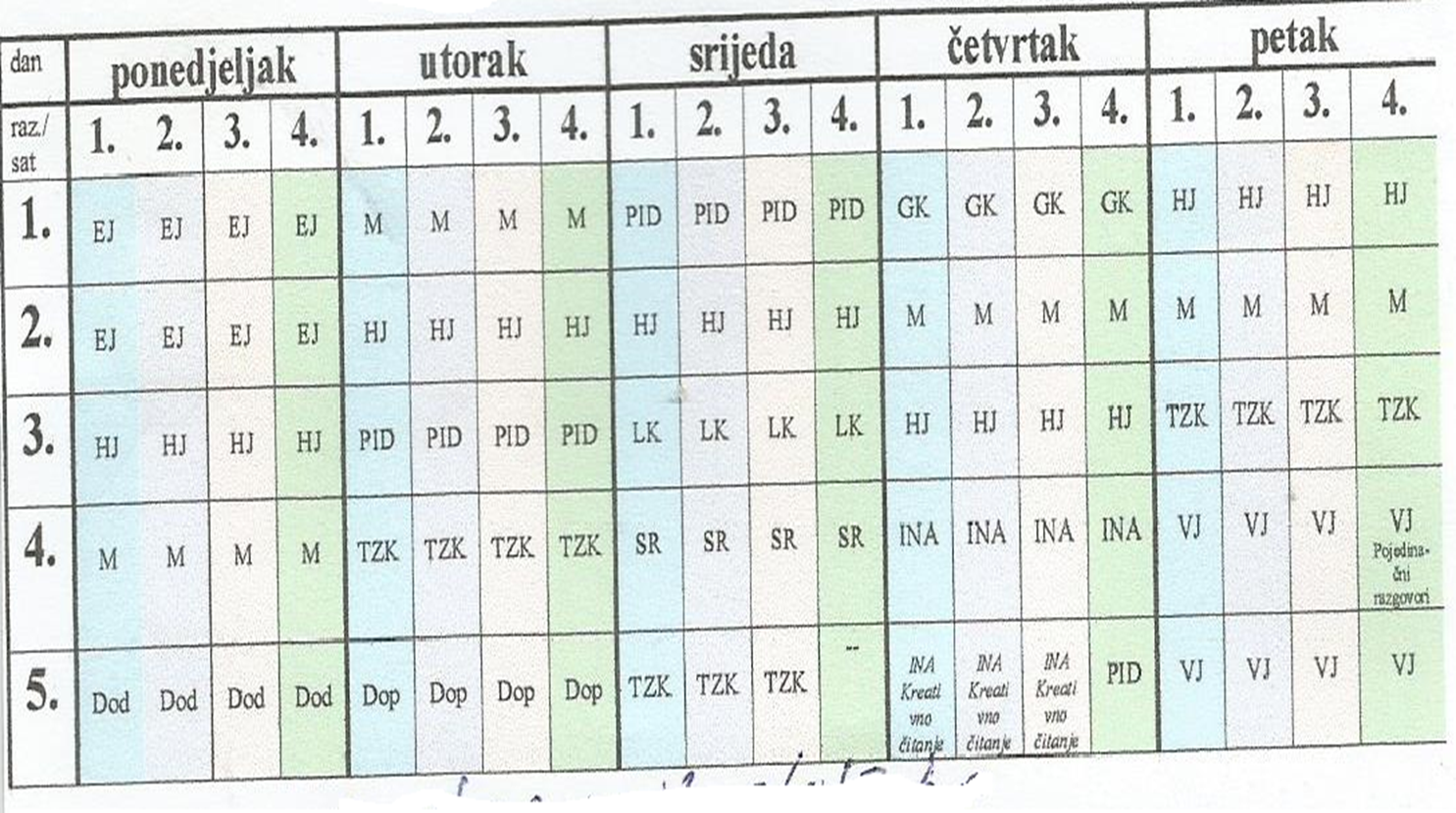 1.UVJETI RADA......................................................................................................................31.1.PODACI O ŠKOLSKOM PODRUČJU...................................................................................31.2.PROSTORNI UVJETI.............................................................................................................41.3.KADROVSKI UVJETI............................................................................................................61.4.MATERIJALNI UVJETI......................................................................................................92.ORGANIZACIJA RADA..................................................................................................92.1.PRIKAZ BROJA UČENIKA PO RAZREDIMA I ODJELIMA S IMENOM I PREZIMENOM RAZREDNIKA........................................................................................................92.2.ORGANIZACIJA SMJENA.........................................................................................................142.3.GODIŠNJI KALENDAR RADA..............................................................................................163.GODIŠNJI NASTAVNI PLAN I PROGRAM RADA ŠKOLE...............................................173.1.GODIŠNJI BROJ SATI REDOVNE NASTAVE....................................................................173.2.PLAN IZBORNE NASTAVE...................................................................................................183.3.RAD PO PRILAGOĐENIM PROGRAMIMA.........................................................................183.4.DODATNI RAD..........................................................................................................................193.5.PLAN RADA S DAROVITIM UČENICIMA..........................................................................193.6.PLAN IZVANNASTAVNIH AKTIVNOSTI.............................................................................203.7.UKLJUČENOST UČENIKA U IZVANŠKOLSKE AKTIVNOSTI........................................214.KULTURNA I  JAVNA DJELATNOST ŠKOLE.........................................................................215.PLAN BRIGE ZA ZDRAVSTVENO – SOCIJALNO I EKOLOŠKU ZAŠTITU UČENIKA.....256.PODACI O RADNIM ZADUŽENJIMA DJELATNIKA ŠKOLE..................................................286.1.PODACI O OSTALIM  DJELATNICIMA U ŠKOLI I NJIHOVIM ZADUŽENJIMA ..............287.PODACI O PRIPRAVNICIMA..........................................................................................................298.PLANOVI STRUČNOG USAVRŠAVANJA.....................................................................................299.PLAN RADA STRUČNIH ORGANA, STRUČNIH SURADNIKA I  ORGANA UPRAVLJANJA...................................................................................................................................299.1.PLAN RADA UČITELJSKOG VIJEĆA, RAZREDNIH VIJEĆA, RAZREDNIKA I  AKTIVA................................................................................................................................................299.2.PLAN RADA VIJEĆA RODITELJA.................................................................................................339.3.PLAN RADA ŠKOLSKOG ODBORA...............................................................................................339.4.PLAN RADA RAVNATELJA I STRUČNIH SURADNIKA ŠKOLE............................................349.5.PLAN RADA TAJNIŠTVA I ADMINISTRATIVNO-TEHNIČKE SLUŽBE I RAČUNOVODSTVA............................................................................................................................4610.PLAN I PROGRAM INVESTICIJA I TEKUĆEG ODRŽAVANJA..............................................5210.1.PLAN REDOVITOG INVESTICIJSKOG ODRŽAVANJA...........................................................521.MARIJA BAHNIK1969.26Nastavnik razredne nastaveVIRazredna nastavaDA2.ĐURĐICA LUČIĆ1967.29Nastavnik razredne nastaveVIRazredna nastavaDA3.ŽELJKA KOLLERT 1969.25Nastavnik razredne nastaveVIRazredna nastavaDA4.GORAN JAKIĆ1975.17Diplomirani učitelj razredne nastaveVIIRazredna nastavaDA5.VIOLETA JOŠČAK 1969.25Nastavnik razredne nastaveVIRazredna nastavaDA6.ŽELJKA BARTOŠ1970.25Nastavnik razredne nastaveVIRazredna nastavaDA7.BLANKA HANZL1965.26Učitelj razredne nastaveVIRazredna nastavaDA8.SANJA RUSMIR1970.23Nastavnik razredne nastaveVIRazredna nastavaDA9.RENATA RAMBOUSEK1976.19Diplomirani učiteljVIIRazredna nastavaDA10.TEA VODOGAŽEC1978.15Diplomirani učitelj s pojačanim programom iz nastavnog predmeta hrvatski jezik VIIHrvatski jezikDA11.ANĐELINA PAPAC1969.24Prof hrvatskog jezika i književnostiVIIHrvatski jezikDA12.ADRIJANA GALUNIĆ1982.8Diplomirani učitelj s pojačanim programom iz nastavnog predmeta hrvatski jezik VIIHrvatski jezikDA13.PAVLE MATIĆ 1968.27nastavnik matematike - fizikeVIMatematikaNE14.CVITKO LUČIĆ1964.25nastavnik matematike - fizikeVIMatematikaNE15.OLIVER SAKAČ1966.26Ing.poljoprivrede iz područja ratarstvaVI Fizika NE16.MARKO GAJER1960.21Magistar inženjer strojarstvaVIITehnička kulturaDA17.JASNA ČAPO1966.4Dipl. inženjer prehrambene tehnologijeVIIKemija i njemački jezikDA18.IVICA BAČIĆ1962.14Diplomirani inženjer šumarstva,učitelj prirode, biologijeVIIPriroda, BiologijaDA19.MIROSLAVA VELTRUSKI 1982.14Diplomirani učitelj s pojačanim programom iz predmeta povijestVIIPovijestDA20.ELENA PETRUŠIĆ1987.4Magistra edukacije povijesti i magistra edukacije hrvatskoga jezika i književnostiVIIPovijestDA21.KRISTINA NOVAKOVIĆ1976.17Profesor geografijeVIIGeografijaDA22.KRISTINA BAŠEK 1992.0Magistra primarnog obrazovanja s engleskim jezikomVIIEngleski jezikNE23.TANJA DEBELJAK1985.10Diplomirani učitelj s pojačanim programom iz nastavnog predmeta engleski jezikVIIEngleski jezikDA24.DUBRAVKA MARKOVIĆ1983.8Diplomirani učitelj s pojačanim programom iz predmeta engleski jezikVIIEngleski jezikDA25.ANDREJA KEBRLE1992.1Magistra primarnog obrazovanja s njemačkim jezikomVIINjemački jezikNE26.DANA STAKOR1967.13Učiteljica razredne nastave : specijalizacija glazbeni odgojVIIGlazbena kulturaDA27.ESTERA CENGER1970.26Profesor glazbene kultureVIIGlazbena kulturaDA28.MARKO BERTIĆ1990.3Magistar religiozne pedagogije i katehetikeVIIKatolički vjeronaukDA29.MARKO ILIČIĆ1988.6Diplomirani teologVIIKatolički vjeronaukDA30.JOSIP MARIĆ1982.4Diplomirani teologVIIKatolički vjeronaukDA31.DARIO SANTO19794Profesor fizičke kultureVIITjelesna i zdravstvena kulturaDA32.SANI FILIPIN JEDVAJ 1983.11Diplomirani  učitelj s pojačanim programom informatikaVIIInformatikaDA33.JASMINA BUKVIĆ STANKIĆ1983.11Diplomirani učitelj s pojačanim programom iz nastavnog predmeta likovna kulturaVIILikovna kulturaDA34.DIANA VIDOVIĆ PETROVIĆ1977.10Akademski slikarVIILikovna kulturaDA35.TATJANA RAKIJAŠ /zamjena/1964.25Nastavnik razredne nastaveVI.Likovna kulturaNERedni brojIme i prezimeGodina rođenjaGodina stažaStrukaStupanj školske spremeRadno mjesto1.ZLATICA KOVAČIĆ1955.42PedagogVIIRavnateljica2.ALEKSANDRA RANILOVIĆ1979.12Diplomirani psihologVIIStručni suradnik- psihologinja3.VLATKA TOKIĆ 1982.12Diplomirani bibliotekarVIIStručni suradnik-knjižničarka4.ANĐELKO JELINIĆ1975.6Profesor latinskog jezika i rimske književnosti i profesor pedagogijeVIIStručni suradnik-pedagog-pripravnikRedni brojIme i prezimeGodina rođenjaGodine stažaStrukaStupanj školske spremePoslovi koje  obavlja1.BLAŽENKA TOMEK1971.25EkonomistVITajnik2.ŠTEFICA VELTRUSKI1960.40Ek. str. radnikIVFinancije - računovodstvo3.RADE MATIĆ1961.32MašinbravarIVDomar, ložač centralnog grijanja4.ŽAKLINA KOČIŠ1971.23KuharicaIVKuharica5.ZORA FERENČAK1956.32NK5 raz. OŠČistačica, servirka6.ANA GRGIĆ1971.26NKOŠPomoćna kuharica, čistačica7.ANTONIJA NAGY1986.4EkonomistIVČistačica8.BOŽANA SIMONOVIĆ1960.26NK OŠČistačica9.ANA PERIĆ1955.32NKOŠČistačica, servirka10.ANĐELINA DELIGEGIĆ1965.26NKOŠČistačica11.VESNA MIŠAK1970.25KuharicaIVČistačica12.SEBASTIJAN SIMONOVIĆ1980.3elektromehaničarIII.Domar, ložač centralnog grijanja13.ANICA LASLO1974.2NKOŠČistačicaRAZREDB R O JB R O JB R O JIME I PREZIME RAZREDNIKARAZREDODJELAUČENIKADJEVOJČICAPONAVLJAČAUČ.S RJEŠ.IME I PREZIME RAZREDNIKAI.120800Violeta JoščakII.121800Željka BartošIII.118         1000Renata RambousekIV.1221000Blanka HanzlSUMA4813600V.1171201Ivica BačićVI.119600Tea VodogažecVII.a.110303Adrijana GalunićVII.c.111303Tanja DebeljakVIII.1221203Kristina NovakovićSUMA57936010UKUPNO        9     16072010RAZREDBroj putnikaBroj putnikaRAZRED3 do 5 kmpreko 5 kmI.43II.12III.21IV.31SUMA107V.11VI.00VII.23VIII.34SUMA68UKUPNO1615    RAZREDB R O JB R O JB R O JIME I PREZIME RAZREDNIKA    RAZREDODJELAUČENIKADJEVOJČICAPONAVLJAČAUČ.S RJEŠ.IME I PREZIME RAZREDNIKAI.1181100Sanja RusmirII.116600Marija BahnikIII.110601Goran JakićIV.19700Željka KollertSUMA4533001V.113601Cvitko Lučić VI.1181002Marko IličićVII.113500Anđelina PapacVIII.110301Sani Filipin JedvajSUMA4542404UKUPNO810754 05RAZREDBroj putnikaBroj putnikaRAZRED3 do 5 kmpreko 5 kmI.00II.30III.10IV.10SUMA50V.30VI.50VII.20VIII.20SUMA120UKUPNO170RAZREDB R O JB R O JB R O JIME I PREZIME RAZREDNIKARAZREDODJELAUČENIKADJEVOJČICAIME I PREZIME RAZREDNIKAI.111 Đurđica LučićII.121 Đurđica LučićIII.121 Đurđica LučićIV.132 Đurđica LučićUKUPNO185RAZREDBroj putnikaBroj putnikaRAZRED3-5 kmpreko 5 kmI10II20III10IV30SUMA70Red.brojIme i prezime učiteljaRazredRedovna  nastavaRad razrednikaDopunska nastavaDodatna nastavaINAPrekovremeniradUkupno neposre. radOstaliposloviRed.brojIme i prezime učiteljaRazredRedovna  nastavaRad razrednikaDopunska nastavaDodatna nastavaINAPrekovremeniradUkupno neposre. radOstaliposloviTjednoVIOLETA JOŠČAK1.A.1621112119402.SANJA RUSMIR1.B.1622012119403.ŽELJKA BARTOŠ2.A1621112119404.MARIJA BAHNIK2.B.1622011816405.RENATA RAMBOUSEK3.A1621112119406.GORAN JAKIĆ3.B.1622012119407.BLANKA HANZL4.A.1521112020408.ŽELJKA KOLLERT4.B.132201321194010.ĐURĐICA LUČIĆKom. 1.-4.162111211940IME PREZIMEREDOVNA NASTAVA STRUČNOREDOVNA NASTAVA NESTRUČNOČL..13.STAVAK 7. KOL.UGOVORAČL.56 i 42. KOL.UGOVORAIZBORNA NASTAVARAZREDNI-ŠTVODOPUNSKA NASTAVADODATNA NASTAVAIZVAN- NASTAVNE AKTIVNOSTIPOSEBNI POSLOVIPREKOVREMENIOSTALI POSLOVI DO 40 SATITEA VODOGAŽEC1821118ADRIJANA GALUNIĆ4216ANĐELINA PAPAC1821118TATJANA RAKIJAŠ7128DIANA VIDOVIĆ PETROVIĆ214DANA STAKOR6115ESTERA CENGER515TANJA DEBELJAK202117KRISTINA BAŠEK313DUBRAVKA MARKOVIĆ22117PAVLE MATIĆ20218CVITKO LUČIĆ161 121217IVICA BAČIĆ (PRIRODA)17 2 2 316OLIVER SAKAČ102210JASNA ČAPO102 2      10MIROSLAVA VELTURSKI 121 29ELENA PETRUŠIĆ43KRISTINA NOVAKOVIĆ152 12 10MARKO GAJER92211DARIO SANTO182416MARKO ILIČIĆ(IZBORNA NASTAVA VJERONAUK)202216MARKO BERTIĆ(IZBORNA NASTAVA VJERONAUK)1017ANDREJA KEBRLE(IZBORNI NJEMAČKI JEZIK)12111JASNA ČAPO (IZBORNI NJEMAČKI JEZIK)44VLČ. JOSIP MARIĆ66SANI FILIPIN (IZBORNA INF.) 81022 2 16SVEUKUPNO23779350181412334281OBRAZOVNO RAZDOBLJEMJESEC      BROJ DANA      BROJ DANABLAGDANI   NERADNI I NENASTAVNI RADNI DANIOBILJEŽAVANJE BLAGDANA I NERADNI H DANAOBRAZOVNO RAZDOBLJEMJESEC RADNIHNASTAVNIHBLAGDANI   NERADNI I NENASTAVNI RADNI DANIOBILJEŽAVANJE BLAGDANA I NERADNI H DANAI.razdoblje                                    (od 9.09.2019. do 20.12.2019.)30.10.2019.-31.10.2019 jesenski odmor učenika,23.12.2019.-3.1.2020. prvi zimski odmor                     IX.21169Olimpijski dan          I.razdoblje                                    (od 9.09.2019. do 20.12.2019.)30.10.2019.-31.10.2019 jesenski odmor učenika,23.12.2019.-3.1.2020. prvi zimski odmor                     X.221910Dan učitelja, Dan Neovisnosti, Dan kruhaJesenski odmor učenikaI.razdoblje                                    (od 9.09.2019. do 20.12.2019.)30.10.2019.-31.10.2019 jesenski odmor učenika,23.12.2019.-3.1.2020. prvi zimski odmor                     XI.201911Dan spomena na mrtve, InterliberI.razdoblje                                    (od 9.09.2019. do 20.12.2019.)30.10.2019.-31.10.2019 jesenski odmor učenika,23.12.2019.-3.1.2020. prvi zimski odmor                     XII.201511Sv. Nikola Božić1.zimski odmor učenikaII.razdoblje                   07.01.2020. do 17.06.2012.)24.2.2020.-28.2.2020. drugi zimski odmor učenika,9.4.2020.-10.4.2020. proljetni odmor učenika ,18.6.2020.- ljetni odmor učenika    I.211910Nova godina, Bogojavljenje,1.zimski odmor učenikaII.razdoblje                   07.01.2020. do 17.06.2012.)24.2.2020.-28.2.2020. drugi zimski odmor učenika,9.4.2020.-10.4.2020. proljetni odmor učenika ,18.6.2020.- ljetni odmor učenika    II.20159zimski odmor učenika II.razdoblje                   07.01.2020. do 17.06.2012.)24.2.2020.-28.2.2020. drugi zimski odmor učenika,9.4.2020.-10.4.2020. proljetni odmor učenika ,18.6.2020.- ljetni odmor učenika    III.22229II.razdoblje                   07.01.2020. do 17.06.2012.)24.2.2020.-28.2.2020. drugi zimski odmor učenika,9.4.2020.-10.4.2020. proljetni odmor učenika ,18.6.2020.- ljetni odmor učenika    IV.21199Uskrsni ponedjeljak,dan planeta Zemlje, proljetni odmor učenikaII.razdoblje                   07.01.2020. do 17.06.2012.)24.2.2020.-28.2.2020. drugi zimski odmor učenika,9.4.2020.-10.4.2020. proljetni odmor učenika ,18.6.2020.- ljetni odmor učenika    V.202011Praznik rada  II.razdoblje                   07.01.2020. do 17.06.2012.)24.2.2020.-28.2.2020. drugi zimski odmor učenika,9.4.2020.-10.4.2020. proljetni odmor učenika ,18.6.2020.- ljetni odmor učenika    VI.191112Dan  škole, Tijelovo, Dan antifašističke borbe, Dan  državnosti,Izlet djelatnika,Svjetski dan sporta    II.razdoblje                   07.01.2020. do 17.06.2012.)24.2.2020.-28.2.2020. drugi zimski odmor učenika,9.4.2020.-10.4.2020. proljetni odmor učenika ,18.6.2020.- ljetni odmor učenika    VII.23 - 8       -II.razdoblje                   07.01.2020. do 17.06.2012.)24.2.2020.-28.2.2020. drugi zimski odmor učenika,9.4.2020.-10.4.2020. proljetni odmor učenika ,18.6.2020.- ljetni odmor učenika    VIII.20 - 11Velika Gospa, Dan domovinske zahvalnosti        U K U P N O        U K U P N O249175120NASTAVNI PREDMETI.II.III.IV.V.VI.VII.VIII.UKUPNOBROJ RAZREDNIH ODJELA22332232HRVATSKI JEZIK3503505255253503504202803010LIKOVNA KULTURA7070105105707010570630GLAZBENA KULTURA7070   105 105  70  70   105   70     630ENGLESKI JEZIK1401402102102102103152101540MATEMATIKA280280420420280280420  2802520PRIRODA----105140--245BIOLOGIJA---   ---210140280KEMIJA------210140280FIZIKA------210140280PiD140140210315----805POVIJEST----140140210140560ZEMLJOPIS----105140210140525TEHNIČKA KULTURA----7070105   70280TZKINFORMATIKA210-210-315-210-140140140140210-140-1505280SVEUKUPNO1260126018901890168017502730182013370NAZIV PROGRAMARAZREDBROJ UČENIKABROJ GRUPAIZVRŠITELJI PROGRAMASATI TJEDNOSATI GODIŠNJEVjeronaukI.382Marko Bertić, Marko Iličić4140VjeronaukII.372Marko Bertić, Marko Iličić4140VjeronaukIII.282Marko Bertić, Marko Iličić4140VjeronaukIV.312Marko Bertić, Marko Iličić4140VjeronaukKombinacija (I -IV.)81    Marko Iličić270VjeronaukV.302Marko Bertić, Marko Iličić4140VjeronaukVI.372   Marko Bertić,        Marko Iličić4140VjeronaukVII.343Marko Bertić,Josip Marić6       210VjeronaukVIII.312Vlč. Josip Marić4140UKUPNO (Vjeronauk)27418Marko Bertić, Marko IličićVlč. Josip Marić361260NAZIV PROGRAMARAZREDBROJ UČENIKABROJ GRUPAIZVRŠITELJI PROGRAMASATI TJEDNOSATI GODIŠNJENjemački jez.IV.212Andreja Kebrle4140Njemački jez.V.222Andreja Kebrle4140Njemački jez.VI.282Andreja Kebrle4140Njemački jez.VII.222Jasna Čapo, Andreja Kebrle4140Njemački jez.VIII.192Jasna Čapo, Andreja Kebrle4140UKUPNO (Njemački jez.)IV.-VIII.11210Andreja Kebrle, Jasna Čapo20700NAZIV PROGRAMARAZREDBROJ UČENIKABROJ GRUPAIZVRŠITELJI PROGRAMASATI TJEDNOSATI GODIŠNJEInformatikaVII.343Sani Filipin Jedvaj6210 InformatikaVIII.312Sani Filipin Jedvaj4140UKUPNO (Informatika)VII. – VIII.655Sani Filipin Jedvaj10350Rješenjem određen oblik radaBroj učenika s primjerenim oblikom školovanja po razredimaBroj učenika s primjerenim oblikom školovanja po razredimaBroj učenika s primjerenim oblikom školovanja po razredimaBroj učenika s primjerenim oblikom školovanja po razredimaBroj učenika s primjerenim oblikom školovanja po razredimaBroj učenika s primjerenim oblikom školovanja po razredimaBroj učenika s primjerenim oblikom školovanja po razredimaBroj učenika s primjerenim oblikom školovanja po razredimaUkupnoRješenjem određen oblik radaI.II.III.IV.V.VI.VII.VIII.UkupnoModel individualizacije000000314Prilagođeni program0010223311Posebni program000000000NAZIV  AKTIVNOSTIBROJ GRUPABROJ UČENIKABROJ SATI GODIŠNJEIZVRŠITELJIritmika238105Sanja Rusmir, Violeta Joščak,vjeronaučna grupa2770Marko Iličićvjeronaučna grupa11035               Marko Bertićdramsko-recitatorska459           210Renata Rambousek, Goran Jakić, Željka Bartoš, Tea Vodogažecliterarno-recitatorska11235Anđelina PapacKreativno čitanje22570Vlatka Tokićlutkarska23870Blanka Hanzl, Marija Bahnikekološka1935Željka Kollertvoćari1935Oliver SakačPomladak crvenog križa22235Ivica BačićPrometna grupa14030Ivica Bačić        dječji zbor12835Dana Stakor  mladi glazbenici1535Dana Stakor       dječji zbor11635Estera Cengerlikovna sekcija21570Tatjana Rakijašsportske grupe450140Dario SantoMladi informatičari22070Sani Filipin Jedvajmodelari1635Marko Gajerfotografi1535Marko Gajerkeramičarska1535               Oliver SakačMJESECSADRŽAJIBROJ UČENIKANOSITELJI AKTIVNOSTIIX.Estetsko-ekološko uređenje učionica i hodnikasvirazrednici, učitelji IX.Suradnja s institucijama i ustanovama društvene sredineravnatelj, psiholog, razredniciIX.Olimpijski danPNučitelj TZKIX.Međunarodni dan pismenostiRNRazredna nastavaIX.Međunarodni dan mira; Svjetski dan sadnje drvetaRNRazredna nastavaIX.Dan za zdrave zubeRNrazredna nastavaX.Svjetski dan učiteljaPNSindikalni povjereniciX.Međunarodni dan zaštite životinjasviPsihologinja, RNX.Međunarodni dan pješačenja, Svjetski dan čistih rukuRNRazredna nastavaX.Zasadi drvo, ne budi panj (25.,26. i 27.10. (kolektivna sadnja drveća)RNRazredna nastavaX.Dan kravateRNRazredna nastavaX.Međunarodni dan školskih knjižnicaRNRazredna nastava, knjižničarkaX.Međunarodni dan međusobnog pomaganjaRNRazredna nastavaX.Dan neovisnostiPNučiteljice povijestiX.Svjetski dan animiranog filmaRNRazredna nastavaX.Međunarodni dan štednje        RNRazredna nastavaX.Jesen (integrirani dan)RNrazredna nastava, učiteljica LKX.Dan jabukaRNrazredna nastavaX.Dječji tjedan (1.-7.10.)RNrazredniciX.Svjetski dan hrane - Dan kruha (integrirani dan)sviSvi učitelji i učitelji VJX.Predavanja za roditelje    ravnatelj, razrednici, psihologXI.Svi sveti/Dušni dansviVjeroučitelji i knjižničarkaXI.Svjetski dan ljubaznostiRNRazredna nastavaXI.Međunarodni dan tolerancijePNpsihologinjaXI.Dan sjećanja na VukovarPNUčiteljica POVXI.Međunarodni dan dječjih pravasviUčiteljica INF, RNXI.Dan hrvatskog kazalištaRNRazredna nastavaXI.Estetsko-ekološko uređenje učionica i hodnikaučitelj LKXI.Suradnja s institucijama i ustanovama društvene sredineravnatelj, psihologXI.Izložbe učeničkih likovnih i literarnih radovasvirazrednici, učiteljice LK i HJXII.I.Predavanja za roditeljerazrednici, ravnatelj, psihologXII.I.Međunarodni dan invalidaRNRazredna nastavaXII.I.Zima (integrirani dan)RNrazredna nastavaXII.I.Međunarodni dan planinaRN Razredna nastavaXII.I.Sv. NikolaRNRazredna nastavaXII.I.Svjetski dan borbe protiv AIDS-asviUčitelj BIOXII.I.Obilježavanje Dana oslobođenja ĐulovcasviUčiteljica POVXII.I.Božić (integrirani dan)RNRazrednici, učitelj TKXII.I.Svečana priredba povodom Božićnih blagdana svirazrednici, RN, LK, vjeroučitelji, voditelji INA XII.I.Estetsko uređenje prostorasviučitelji LK i RN XII.I.Izložba učeničkih radova i izrada dekoracijasviučitelji LK i RNXII.I.Dan međunarodnog priznanja RHPNUčiteljice POVXII.I.Međunarodni dan zagrljajaRNKnjižničarka i psihologinja, RNXII.I.Dan sjećanja na holokaust i sprečavanje zločina protiv čovječnostiPNUčiteljica POVXII.I.Suradnja s institucijama i ustanovamaravnatelj, psihologXII.I.Izložba učeničkih likovnih i literarnih radovasviučitelji LK i HJII.Međunarodni dan zaštite močvaraPNučitelj BIOII.Valentinovo (integrirani dan)sviUčiteljice LKII.Poklade RNrazredna nastava, učiteljice LKII.Svjetski dan čitanja naglasRNRazredna nastavaII.Dan ružičastih majica- prevencija vršnjačkog nasiljaPNTim za razvojII.Međunarodni dan materinskog jezikaPNučiteljice HJII.Školski «Lidrano»15voditelji skupina, učitelji HJII.Izložba učeničkih likovnih i literarnih radovasvirazrednici, učitelji LK i HJIII.Predavanja za roditeljerazrednici, ravnatelj, psihologIII.Proljeće (integrirani dan)RNrazredna nastavaIII.Međunarodni dan rijekaRNRazredna nastavaIII.Međunarodni dan ženaPNUčiteljice POVIII.Dan broja PiPNUčitelji MATIII.Međunarodni dan rijekaRNRazredna nastavaIII.Josipovo- Dan očeva            RNRazredna nastavaIII.Svjetski dan šuma, Svjetski dan pjesništvasviRN, učitelj BIOIII.Međunarodni dan sreće, Međunarodni dan kazališta za djecu i mladeRNRazredna nastavaIII.Svjetski dan voda sviRN, učiteljica KEMIII.Svjetski dan kazalištaRNRazredna nastavaIII.Izložba likovnih i literarnih radovasviučitelji LK i HJ III.Estetsko uređenje prostorasviučitelji LK i RNIV.Dan planeta Zemlje (integrirani dan)            sviSvi učitelji, Učitelj BIOIV.Međunarodni dan dječje knjige            RNRazredna nastavaIV.Uskrs (integrirani dan)	            sviVjeroučitelji i razredniciIV.Dan obnovljivih izvora energijePNučitelj TKIV.Svjetski dan zdravlja RNrazredniciIV.Dan ravnopravnostiRNRazredna nastavaIV.Dan hrvatske knjigePNUčiteljice HJ, knjižničarkaIV.Svjetski dan plesaRNRazredna nastavaIV.Smotre i natjecanja 80voditelji skupinaIV.«Lidrano»10učiteljice HJIV.Lovrakovi dani kulture20učiteljice HJ i učitelj LKIV.Izložba učeničkih likovnih i literarnih radovasvivoditelji skupina, učitelji LK i HJ V.Međunarodni praznik rada        sviUčitelj FIZ, RNV.Svjetski dan SuncaRNRazredna nastavaV.Svjetski dan tjelesne aktivnostiRNRazredna nastavaV.Dan EuropePNUčiteljica GEOV.Majčin danRNrazredna nastava, učiteljica INFV.Dan zaštite prirode RHRNRazredna nastavaV.Svjetski dan sporta (integrirani dan)PNučitelj TZKV.Međunarodni dan Crvenog križaPNUčitelj BIOVI.Međunarodni dan obiteljiRNrazredniciVI.Izložba učeničkih likovnih i literarnih radovasviučitelji LK i HJVI.Dan državnosti RH        sviUčiteljice POVVI.Ljeto (integrirani dan)RNrazredna nastavaVI.Dan školesviravnateljicaVI.Jednodnevni izletiI. - IV.učitelji RNVI.Izbor najuzornijih i najuspješnijih učenikasviRazrednici i učiteljica INFVI.Izložba učeničkih likovnih i literarnih radovasviučitelji LK i HJ, RN, vjeroučiteljiceRAZREDT  E  M  AT  E  M  AIZVRŠITELJIIZVRŠITELJI        I.Upoznavanje s Pravilnicima školeUpoznavanje s Pravilnicima školerazrednicirazrednici        I.Upoznavanje s Kurikularnom reformom Škola za životUpoznavanje s Kurikularnom reformom Škola za životRazrednici, stručna službaRazrednici, stručna služba        I.Polazak u školuPolazak u školustručna suradnicastručna suradnica        I.Razvijanje radnih navikaRazvijanje radnih navikarazrednicirazrednici        I.Roditeljstvo se može učitiRoditeljstvo se može učitirazrednici, Obiteljski centarrazrednici, Obiteljski centar        I.Prava i obaveze djecePrava i obaveze djecestručna suradnicastručna suradnica        I.Slobodno vrijeme s obiteljiSlobodno vrijeme s obiteljirazrednicirazrednici        I.Doručak je najvažniji obrok u danuDoručak je najvažniji obrok u danu        I.Suradnja obitelji i školeSuradnja obitelji i školerazrednicirazrednici        I.Pedagoške radionicePedagoške radionicerazrednici, stručni suradnikrazrednici, stručni suradnik       II.Upoznavanje s Pravilnicima školeUpoznavanje s Pravilnicima školerazrednicirazrednici       II.Pisanje domaćih uradakaPisanje domaćih uradakarazrednicirazrednici       II.Prava i obaveze djecePrava i obaveze djecestručna suradnicastručna suradnica       II.Dijete i novacDijete i novacrazrednicirazrednici       II.Fizičko kažnjavanje kao oblik disciplineFizičko kažnjavanje kao oblik disciplineObiteljski centar Obiteljski centar        II.Strahovi i anksioznost kod školske djeceStrahovi i anksioznost kod školske djecerazrednici, stručni suradnikrazrednici, stručni suradnik       II.Emocije u razredu- radioniceUpitnik: Koliko dobro poznajem svoje dijete?Emocije u razredu- radioniceUpitnik: Koliko dobro poznajem svoje dijete?razrednici, stručni suradnikrazrednici, stručni suradnik       III.Upoznavanje s Pravilnicima školeUpoznavanje s Pravilnicima školerazrednicirazrednici       III.Motivacija učenika za radMotivacija učenika za radrazrednici, stručni suradnikrazrednici, stručni suradnik       III.Ljubav kao važan faktor u odgoju djeceLjubav kao važan faktor u odgoju djecerazrednicirazrednici       III.Prava i obaveze djecePrava i obaveze djecestručna suradnicastručna suradnica       III.Hiperaktivno dijeteHiperaktivno dijeterazrednicirazrednici       III.Sigurnost djece na internetuSigurnost djece na interneturazrednicirazrednici       III.Razvoj samopoštovanja kod školske djeceRazvoj samopoštovanja kod školske djecerazrednici, stručni suradnikrazrednici, stručni suradnik       III.Dobar pristup sebi i drugima- radioniceBudite uzor svome djetetuDobar pristup sebi i drugima- radioniceBudite uzor svome djeteturazrednicirazrednici       IV.Upoznavanje s Pravilnicima školeUpoznavanje s Pravilnicima školerazrednicirazrednici       IV.Prava i obaveze djecePrava i obaveze djecestručna suradnicastručna suradnica       IV.PubertetPubertetstručni suradnikstručni suradnik       IV.Pušenje, alkohol i drogePušenje, alkohol i drogerazrednicirazredniciIV.Pohvale, nagrade i kazne u odgoju djecePohvale, nagrade i kazne u odgoju djecerazrednici, stručni suradnikrazrednici, stručni suradnikIV.Nasilje među djecomNasilje među djecomrazrednicirazredniciIV.Prava i obaveze djecePrava i obaveze djecestručna suradnicastručna suradnicaIV.Pozitivno razmišljanjePozitivno razmišljanjerazrednici, stručni suradnikrazrednici, stručni suradnik        V.Upoznavanje s Pravilnicima školeUpoznavanje s Pravilnicima škole            razrednici            razrednici        V.Upoznavanje s Kurikularnom reformom Škola za životUpoznavanje s Kurikularnom reformom Škola za životRazrednici, stručna službaRazrednici, stručna služba        V.Kako učiti i radne navikeKako učiti i radne navikestručna suradnicastručna suradnica        V.Prelazak iz razredne u predmetnu nastavuPrelazak iz razredne u predmetnu nastavustručna suradnicastručna suradnica        V.Mobiteli NE u školiMobiteli NE u školirazrednicirazrednici        V.OdgovornostOdgovornoststručna suradnicastručna suradnica        V.Utjecaj interneta i medija na djetetov razvojUtjecaj interneta i medija na djetetov razvoj         stručni suradnik         stručni suradnik       VI.Upoznavanje s Pravilnicima školeUpoznavanje s Pravilnicima školerazrednicirazrednici       VI.Poučavanje discipliniPoučavanje disciplinirazrednicirazrednici       VI.OdgovornostOdgovornoststručni suradnikstručni suradnik       VI.Utjecaj televizije na dijete i njegovo ponašanjeUtjecaj televizije na dijete i njegovo ponašanjestručna suradnicastručna suradnica       VI.Mogu ako hoću 2Mogu ako hoću 2PP DaruvarPP Daruvar       VI.Suradnja roditelja i školeSuradnja roditelja i škole            razrednici            razredniciRAZREDT  E  M  AIZVRŠITELJIIZVRŠITELJI       VII.Upoznavanje s Pravilnicima školeUpoznavanje s Pravilnicima školerazrednicirazrednici       VII.Nasilje među djecom u školiNasilje među djecom u školirazrednicirazrednici       VII.Prehrana i poremećaji u ponašanjuPrehrana i poremećaji u ponašanjurazrednicirazrednici       VII.Nasilje i predrasudeNasilje i predrasuderazrednicirazrednici      VIII.Upoznavanje s pravilnicima školeUpoznavanje s pravilnicima škole             razrednici             razrednici      VIII.OdgovornostOdgovornoststručni suradnikstručni suradnik      VIII.Kako se što bolje snaći u novom životnom razdobljuKako se što bolje snaći u novom životnom razdobljurazrednicirazrednici      VIII.Roditeljska podrškaRoditeljska podrška            razrednici            razrednici      VIII.Kako nakon osnovne škole?Kako nakon osnovne škole?         stručni suradnik         stručni suradnikMJESECS  A  D  R  Ž  A  J  IN O S I T E LJ I       IX.Organizacija školske kuhinjeravnatelj, kuharica, ekonom, tajnik       IX.Cijepljenje učenika VI. raz. HEPATITIS B, 1.dozaliječnik, stručni suradnik       IX.Cijepljenje učenika VIII. raz. DI-TE + IPVškolski liječnik,stručni suradnik       IX.Pregled u svrhu utvrđivanja zdravstvenog stanja i sposobnosti za prilagođeni program tjelesne i zdravstvene kultureliječnik, razrednici       IX.Individualni razgovori s roditeljimaravnatelj, stručna služba       IX.Suradnja s institucijama i ustanovama društvene sredineravnatelj, stručna služba, razrednici       IX.Obilježavanje Olimpijskog dana u matičnoj i područnim školamaučitelj TZK       IX.Informiranje putem tiskanih materijala na SRO u pogledu  Međunarodnog dana zaštite ozonskog omotača i Dana za zdrave zuberazrednici, učiteljica KEM, stomatolog        X.Cijepljenje učenika VI. raz. HEPATITIS B 2. dozaliječnik, stručni suradnik        X.Cijepljenje učenika I. raz. DI-TE + IPV (difterija, tetanus, dječja paraliza)liječnik, stručni suradnik        X. Ciljani pregledi na deformaciju kralježnice u VI. raz.školski liječnik, razrednici        X.Suradnja sa CZSSravnatelj, stručna služba        X.„Zasadi drvo, ne budi panj“kolektivna sadnja dreća        X.Sijanje, presađivanje i njegovanje sobnog bilja u školskom prostoruekološka grupa        X.Informiranje putem tiskanih materijala i na SRO-u  Svjetskom danu hrane (Dan kruha), Svjetskom danu učitelja, Danu jabuka, Međunarodnom danu zaštite životinja, Dječjem tjednu, Danu UNrazrednici, učitelji GEO,POV,EJ,HJ       XI.Sistematski pregledi u V. raz.liječnik, razrednici       XI.Informiranje putem tiskanih materijala i obrada tema na SRO, satovima HJ, LK, panou, u povodu Svih svetih, Dana sjećanja na Vukovar, Međunarodnog dana tolerancijerazrednici,vjeroučitelji, psiholog, učiteljice POV       XI.Suradnja sa CZSSravnatelj, stručna služba       XI.Čišćenje školskog okolišarazrednici, ekološka grupa       XI.Njegovanje sobnog bilja u školiekološka grupa       XII.Sistematski pregledi u V. raz.liječnica, razrednici       XII.Informiranje putem tiskanih materijala i obrada tema na SRO, te kroz nastavne sadržaje, na panou, u povodu  Međunarodnog dana prava čovjeka, Svjetskog dana vjerskih sloboda, Sv. Nikole, Božića, Dana oslobođenja Đulovca, Dana borbe protiv AIDS-arazrednici, učitelji BIO, POV,LK, pedagog       XII.Suradnja s CZSSravnatelj, stručna služba       XII.Čišćenje školskog okolišarazrednici, ekološka        XII.Njegovanje sobnog biljaekološka        I.Sistematski pregledi u VIII. raz.liječnik, razrednici        I.Nabava hrane, korekcija jelovnikaravnatelj, ekonom, kuharica        I.Redoviti sanitarni nadzor skladišta i kuhinjesanitarna inspekcija        I.Njegovanje sobnog biljaekološka        I.Informiranje putem tiskanih materijala i obrada tema na SRO, te kroz nastavne sadržaje, u povodu Međunarodnog dana zagrljaja, Dana sjećanja na holokaustrazredna nastava, učiteljice POV        I.Čišćenje školskog okolišarazrednici       II.Sistematski pregledi u VIII. raz.liječnica, razrednici       II.Ciljani pregledi poremećaja vida na boje u III. raz.liječnik, razredniciMJESECS  A  D  R  Ž  A  J  IN O S I T E LJ III.Informiranje na satovima razrednika i kroz druge nastavne sadržaje o Valentinovu, Međunarodnom danu zaštite močvara, Međunarodnom danu materinjeg jezika, Pokladama, Danu ružičastih majica- prevenciji vršnjačkog nasiljarazrednici, ekološka, učiteljice BIO, EJ i HJ,LKII.Suradnja s CZSSravnatelj, stručna službaII.Čišćenje školskog okolišarazrednici, ekološkaII.Njegovanje sobnog bilja ekološka       III.Cijepljenje učenika VI. raz., HEPATITIS B, 3. dozaliječnik, stručni suradnik       III.Ciljani pregledi poremećaja vida na boje u III. raz.liječnik, razrednici       III.Ciljani pregledi na deformaciju kralježnice u VI. raz.liječnik, razrednici       III.Skrb za reproduktivno zdravlje i informiranje o spolno prenosivim bolestima u VIII. raz.liječnik, razrednici       III.Suradnja s CZSSravnatelj, stručna služba       III.Čišćenje školskog okolišaekološka       III.Uređenje  i održavanje  cvjetnih nasada u dvorištu škole, te sobnog biljaekološka       III.Informiranje putem tiskanih materijala i obrada tema u povodu  Međunarodnog dana žena, Svjetskog dana voda,  Svj. dana šuma, Dana voda, Svjetskog dana meteorologije, Dana očevaekološka, učitelji BIO, GEO, POV, KEM, EJ i RN       IV.Suradnja s CZSSravnatelj, stručna služba       IV.Čišćenje školskog okolišarazrednici, ekološka       IV.Uređenje i održavanje cvjetnih nasada te njegovanje sobnog biljaekološka       IV.Informiranje putem tiskanih materijala i obrada tema u povodu Svjetskog dana zdravlja, Dana obnovljivih izvora energije, Dana planeta Zemlje, Uskrsaučitelj TK, razrednici, vjeroučitelji,RN       IV. Dana planeta Zemlje  (integrirani dan)razrednici, ekološka         V.Suradnja s CZSSravnateljica, stručna služba        V.Čišćenje školskog okolišarazrednici, ekološka        V.Uređenje i održavanje cvjetnih nasada i njegovanje sobnog biljaekološka        V.Informiranje putem tiskanih materijala u povodu Međunarodnog praznika rada, Majčinog dana, Međunarodnog dana obitelji, Dana Europe, Svjetskog dana sporta, Svjetskog dana Crvenog križarazrednici, učitelji FIZ,BIO,GEO,TZK       VI.Suradnja s CZSSravnatelj, stručna službaInformiranje putem tiskanih materijala na SRO povodom (Međunarodnog dana očeva), Dana državnosti RH, Svjetskog dana zaštite okolišarazredna nastava, svi učitelji, učiteljice POVtijekom godinePregled u svrhu utvrđivanja zdravstvenog stanja i sposobnosti za sportska natjecanjaliječnik, učitelj TZKtijekom godineSastanci Tima za kvalitetu školestručna suradnicatijekom godineProvođenje Školskog preventivnog programarazrednici, psiholog, PP Daruvartijekom godineSastanci Vijeća učenika     psiholog, pedagogOBVEZNI PROGRAM CIJEPLJENJAOBVEZNI PROGRAM CIJEPLJENJAOBVEZNI PROGRAM CIJEPLJENJAVrijemeSadržajiNositelji I r samo zaostatci MPR I IPVVI.r. Hepatitis B (rujan- I. doza i listopad- II.doza) Služba za šk. medicinu bj-bilogorske županijeVIII.r. Di-Te+IPV (rujan i listopad)VI.r. hepatitis B (ožujak)- III.doza Služba za šk. medicinu bj-bilogorske županijeSISTEMATSKI PREGLEDISISTEMATSKI PREGLEDISISTEMATSKI PREGLEDIV.r. (studeni i prosinac) Služba za šk. medicinu bj-bilogorske županijeVIII.r. (veljača i ožujak)VI.r. screening kralježnice (listopad i ožujak)III.r. screening vida i rasta  (listopad, studeni, veljača)IME I PREZIMESTRUKAPOSAO KOJI OBAVLJABROJ SATI TJEDNORADNO VRIJEMEZLATICA KOVAČIĆ PEDAGOG RAVNATELJ 4007:00 - 15:00fleksibilno radno vrijemeALEKSANDRA RANILOVIĆ PSIHOLOGSTR. SURADNIK - PSIHOLOG407:00 – 13:00 –pon., ut. i sri.(Đulovac)11.00-17.00 -  četvrtak (Bastaji) 12.00.-18.00. – petak  (Bastaji)ANĐELKO JELINIĆPEDAGOGSTRUČNI SURADNIK- PEDAGOG407:00 – 13:0011.00-17.00BLAŽENKA TOMEK EKONOMISTTAJNIK4007:00 - 15:006:00-14:00ŠTEFICA VELTRUSKIEKONOMSKI STRUČNI RADNIKRAČUNOVOĐA4007:00 - 15:006:00-14:00VLATKA TOKIĆBIBLIOTEKARKNJIŽNIČARKA4007:30 – 13:30 (Đulovac)9:00 – 15:00 (PŠ Bastaji)radno vrijeme prema potrebiRADE MATIĆ STROJOBRAVAR DOMAR - RUKOVAOC CENTRALNOG GRIJANJA4012:00 - 20:006:00-14:007:00-15:00ŽAKLINA KOČIŠ KUHARICA KUHARICA 406:00-14:007:00-15:00ZORA FERENČAK NKV ČISTAČICA - SERVIRKA4006:30 - 12:30 I 18:00 - 20:00 ILI 12:00 - 20:00,7:00-15:00ANA GRGIĆ NKV POMOĆNA KUHARICA - ČISTAČICA4006:00 - 14:0007:00-15:00ANA PERIĆ NKV ČISTAČICA - SERVIRKA4006:30 - 12:30 I 18:00 - 20:00 ili 12:00 - 20:007:00-15:00BOŽANA SIMONOVIĆ NKVČISTAČICA 4006:30 - 14:30 ili 11:00 - 19:006:00-8:00 i 13:00 – 19:007:00-15:00 ili 8:00 – 16:00ANĐELINA DELIGEGIĆNKV ČISTAČICA4006:30 - 14:30, 11:00 - 19:006:00-8:00 i 13:00 – 19:007:00-15:00 ili 8:00 – 16:00VESNA MIŠAK  (zamjena Anica Laslo)                    KUHARICANKV ČISTAČICAčistačica402506:30 - 14:30, 11:00 - 19:006:00-8:00 i 13:00 – 19:007:00-15:00 ili 8:00 – 16:00ANTONIJA NAGYEKONOMISTČISTAČICA155.00-8.008:00-11:00SEBASTIJAN SIMONOVIĆELEKTROMEHANIČARDOMAR, LOŽAČ CENTRALNOG GRIJANJA2015:00 do 19:00ili11:00 do 15:00SADRŽAJ RADANOSITELJIVRIJEMEUpoznajmo bolje učenike V.-razredaučiteljiX.Analiza školskog uspjeha i ponašanja učenika koji pohađaju nastavu po prilagođenom programurazrednici , učitelji      XII. i VI. Opće praćenje uspjeha u učenju i ponašanju učenika (poseban osvrt na školsku disciplinu, izricanje pedagoških mjera)razrednici, učiteljiX. - VI. Ostvarivanje nastavnog plana i programa u redovnoj, dopunskoj, dodatnoj nastavi i izvannastavnim aktivnostimarazredniciXII. i VI.Analiza uspjeha na kraju školske godinerazredniciI. i VI.    SADRŽAJ RADANOSITELJIVRIJEMEDogovor o planu rada razrednih vijeća       razredniciIX.Formiranje razrednih odjelastručni suradnik, ravnatelj  IX.Briga o savladavanju nastavnog gradiva, uočavanje odgojne situacije u razredurazrednici, stručni suradnikIX. - VI.Uključivanje učenika u izvannastavne aktivnostirazrednici, učiteljiX.Poticanje učenika na kontinuirani i sistematski radrazrednici, stručni suradnikIX. - VI.Briga o zdravstvenom stanju učenikarazrednici, stručni suradnikIX. - VI.Suradnja s ostalim učiteljima i drugim djelatnicima školerazrednici, učiteljiIX. - VI.  Vođenje brige o redovnom polasku učenika na nastavurazrednici, stručni suradnikIX. - VI.Predlaganje odgojnih postupaka i provođenje pedagoških mjera prema pojedinim učenicimarazrednici, učitelji, stručni suradnikIX. - VI.Suradnja s roditeljima, organizacija roditeljskih sastanaka, individualnih razgovorarazredniciIX. - VI.Uredno vođenje razredne administracijerazredniciIX. - VI.Sudjelovanje na sjednicama razrednog i učiteljskog vijećarazredniciIX. - VI.MJESEC SADRŽAJ RADA IZVRŠITELJIIX.Razmatranje Godišnjeg plana i programa rada škole i Kurikuluma škole za školsku godinu 2019./2020., prijedlog učenika za besplatnu prehranuUvođenje e-dnevnika u školuravnatelj, stručni suradnici, predsjednici aktiva, Sani Filipin JedvajX.Osvrt na početak šk. god., Školski razvojni plan i Školski preventivni planMentorski posjet: Aktivno učenje i vrednovanjeRavnateljica i stručni suradnikMentori škole Tihana Petković i marina BalenXI.Ljubav na djelu – realizacija projekta u svakom razreduRavnateljica, razrednici i vjeroučiteljiXII.Poslovi i zadaće tijekom zimskih praznika, humanitarne akcije, tajni prijatelj, tema: srećaRavnateljica i stručni suradnikI.Tema „Razvoj kritičkog mišljenja“Predavačica iz ŠK: Dinka JuričićIII.Tema „Odgovornost u radu i svakodnevnom učenju“Psihologinja i pedagogIV.Operativni plan jednodnevnih izleta, dogovor o provedbi dana školeUčitelji, voditelji izleta i ravnateljicaV.Izvješće jednodnevnih izleta, završetak nastavne godine – predlaganje naj učenika školeVoditelji izleta i predsjednici aktiva predmetne i razredne nastaveVI.Utvrđivanje uspjeha učenika na kraju školske godinestručni suradnik, ravnateljVI.Organiziranje dopunskog radastručni suradnik, ravnateljVI.Donošenje odluke o pedagoškim mjeramastručni suradnik, ravnateljVII.Donošenje odluke o upućivanju učenika na popravne ispiteImenovanje ispitnog povjerenstvaRavnateljica, učiteljiVIII.Analiza uspjeha i postignuća učenika na kraju 2018./2019. god.stručni suradnik, ravnateljVIII.Analiza realizacije Godišnjeg plana i programa i Kurikuluma školepredsjednici aktiva, stručni suradnik, ravnateljMJESECSADRŽAJ RADAIZVRŠITELJIIX.KONSTITUIRANJE VIJEĆA RODITELJARAVNATELJ, STRUČNI SURADNIKix:RAZMATRANJE KURIKULUMA ZA ŠKOLSKU 2019./2020. GODINUIX.RAZMATRANJE GODIŠNJEG PLANA I PROGRAMA RADA ŠKOLE ZA ŠK. 2019./2020.RAVNATELJ, STRUČNI SURADNIKI. - VI.POMOĆ OKO ORGANIZACIJE  IZLETA, TERENSKE NASTAVE, DANA ŠKOLE, DANA DRŽAVNOSTI, IZLETA I EKSKURZIJA        RAVNATELJ, STRUČNI SURADNIK, RAZREDNICIVIII.RAZMATRANJE IZVIJEŠĆA O REALIZACIJI GODIŠNJEG PLANA I PROGRAMA RADA I KURIKULUMA ŠKOLE ZA ŠK.2019./2020.RAVNATELJ, STRUČNI SURADNIKMJESECSADRŽAJ RADAIZVRŠITELJIIX.USVAJANJE GODIŠNJEG PLANA I PROGRAMA RADA I KURIKULUMA ZA ŠK. GOD. 2019./2020.RAVNATELJ, STRUČNI SURADNIKTIJEKOM GODINEDAVANJE PRETHODNE SUGLASNOSTI U VEZI S ZASNIVANJEM I PRESTANKOM RADNOG ODNOSA RAVNATELJTIJEKOM GODINEDONOŠENJE ODLUKE O IZMJENAMA I DOPUNAMA NORMATIVNIH AKATARAVNATELJ, TAJNIKVIII.ANALIZA ODGOJNOOBRAZOVNIH POSTIGNUĆA UČENIKA  NA KRAJU ŠKOLSKE GOD. 2019./2020.STRUČNI SURADNIKTIJEKOM GODINEUSVAJANJE FINANCIJSKOG PLANA, POLUGODIŠNJEG GODIŠNJEG OBRAČUNA, PLANA JAVNE NABAVERAVNATELJ, RAČUNOPOLAGATELJOPIS POSLOVASATI GODIŠNJEI.Planiranje i programiranje rada                                                                          220II.Organizacija rada škole                                                                                      222III.Pedagoško-instruktivni rad                                                                                250IV.Pedagoški nadzor i kontrola                                                                              205V.Administrativno-financijsko i materijalno poslovanje                                      213VI.Rad sa stručnim organima                                                                                 234VII.Rad s organima upravljanja                                                                               109VIII.Rad s učenicima i roditeljima                                                                           99IX.Stručno usavršavanje ravnatelja                                                                       116X.Suradnja s društvenom zajednicom i donatorima                                             84XI.Državni praznici i blagdani                                                                               96XII.Godišnji odmor                                                                                                  240 UKUPNO UKUPNO2.088SADRŽAJ RADAVRIJEME REALIZACIJEGODIŠNJI FOND SATISURADNICII. Planiranje i organizacija rada škole – 252 satiIzrada god. Plana i Programa školerujan78vod. str. akt., tajnica, str. suradnikI. Planiranje i organizacija rada škole – 252 satiIzrada programa rada Učiteljskog vijećarujan10stručni suradnikI. Planiranje i organizacija rada škole – 252 satiIzrada god. plana stručnog usavršavanjarujan16stručni suradnik, voditelji aktivaI. Planiranje i organizacija rada škole – 252 satiIzr. prijedloga podjele nastavnih predmeta, izvannastavnih aktiv.,razredništva i drugih zaduženja nastavnika  u okviru tjedne norme i 40-satnog radnog vremenarujan30I. Planiranje i organizacija rada škole – 252 satiIzrada prijedloga plana nabavke nastavnih sredstava i pomagalarujan15predmetni i razredni učiteljiI. Planiranje i organizacija rada škole – 252 satiIzrada prijedloga za adaptacije i invest.kolovoz20tajnica, računopolagateljI. Planiranje i organizacija rada škole – 252 satiIzrada godišnjeg plana rada ravnatelja	rujan14I. Planiranje i organizacija rada škole – 252 satiIzrada Godišnjeg progr. unapređenja odgojnog rada i odgojnog djelovanja školerujan20stručni suradnikstručni tim za razvojI. Planiranje i organizacija rada škole – 252 satiSudjelovanje u izradi općih akata školetijekom godine25tajnicaII. Organizacija rada škole222 satiOsiguranje materijalno-tehničkih uvjeta rada        kolovozrujan30tajnica, računopolagatelj, domar –kućni majstorII. Organizacija rada škole222 satisistematizacija podataka o djelatnicima      rujan12tajnicaII. Organizacija rada škole222 satisistematizacija podataka o učenicimarujan14stručni suradnikII. Organizacija rada škole222 satiGodišnji nastavni plan i programrujan17II. Organizacija rada škole222 satiusklađivanje rada škole sa propisanim kalendarom rada školerujan10stručni suradnikII. Organizacija rada škole222 satiplan rada s darovitim učenicimatijekom godine20stručni suradnikII. Organizacija rada škole222 satiOrganizacija rada za  djecu sa specijalnim                   odgojno-obrazovnim                 potrebamatijekom godine16liječnik, stručni suradnikII. Organizacija rada škole222 satirealizacija plana izvannastavnih aktivnostitijekom godine17voditelji izvannast. AktivnostiII. Organizacija rada škole222 satiRealizacija plana kulturne djelatnostitijekom godine25svi učiteljjiII. Organizacija rada škole222 satiProvođenje plana zdravstvenog i socijalnog zbrinjavanja učenikatijekom godine15liječnik, stručni suradnik, razredni učiteljiII. Organizacija rada škole222 satiOrganiziranje stručnog usavršavanjatijekom godine15stručni suradnikII. Organizacija rada škole222 satiorganiziranje rada stručnih organa školetijekom godine15stručni suradnikII. Organizacija rada škole222 satiOstali nepredvidivi poslovitijekom godine16III. Pedagoško – instruktivni rad250 satiPedagoško – instruktivni rad i savjetodavni rad s učiteljimatijekom godine80stručni suradnik, svi učiteljiIII. Pedagoško – instruktivni rad250 satiobilazak područnih škola     tijekom godine38uč. područnih školaIII. Pedagoško – instruktivni rad250 satisuradnja sa str. suradnikom i knjižničarom škole   tijekom godine38stručni suradniciIII. Pedagoško – instruktivni rad250 satipovremeni individualni razgovori s djelatnicima škole radi međusobnog informiranjatijekom godine31učitelji i ostali djeltniciIII. Pedagoško – instruktivni rad250 satiprisustvovanje satima izvannastavnih aktivnostitijekom godine41voditelji izvannastavnih aktivnostiIII. Pedagoško – instruktivni rad250 satiOstali nepredviđeni poslovitijekom godine22IV. Pedagoški nadzor i kontrola205 satiOrganizirani posjet nastavitijekom godine30svi učiteljiIV. Pedagoški nadzor i kontrola205 satiuvid u razrednu dokument.         tijekom godine10IV. Pedagoški nadzor i kontrola205 satiuvid u predmetnu dokument.     tijekom godine15IV. Pedagoški nadzor i kontrola205 satipriprema za organizirani posjet nastavisvaki mjesec15IV. Pedagoški nadzor i kontrola205 satirazgovor i analiza rada poslije posjeta nastavinakon posjeta nastavi40svi učiteljiIV. Pedagoški nadzor i kontrola205 satisistematizacija pedag.  nadzora i kontroletijekom godine25IV. Pedagoški nadzor i kontrola205 satismjernice za poboljšanje  odgojno-obrazovnog rada       koncem obraz. razdoblja35svi učiteljiIV. Pedagoški nadzor i kontrola205 satikontrola redovnog  ocjenjivanja učenika         2 puta mjesečno15stručni suradnikIV. Pedagoški nadzor i kontrola205 satiostali nepredvidivi poslovi            tijekom godine20V. Administrativno, financijsko i materijalno poslovanje213 sati        planiranje financijskog i materijal. poslovanja        rujan,listopad60računopologatelj, tajnicaV. Administrativno, financijsko i materijalno poslovanje213 sati        suradnja s tajnikom i računopolagateljemtijekom godine53računopologatelj, tajnicaV. Administrativno, financijsko i materijalno poslovanje213 sati        kontrola financijskog  poslovanja       tijekom godine25računopologatelj, tajnicaV. Administrativno, financijsko i materijalno poslovanje213 sati        organizacija popravaka i nabavke opremetijekom godine15domarV. Administrativno, financijsko i materijalno poslovanje213 sati        obavljanje svakodnevnih tekućih poslova, rješavanje prispjele pošte, praćenje zakonskih propisa                              25pomoćno tehničko osobljeV. Administrativno, financijsko i materijalno poslovanje213 sati        potpisivanje financij. dok.        tijekom godine10V. Administrativno, financijsko i materijalno poslovanje213 sati        kontrola rada financijske službe, tehničkog i pom. osoblja                    tijekom godine15pomoćno osobljeV. Administrativno, financijsko i materijalno poslovanje213 sati        ostali nepredvidivi poslovi            tijekom godine10VI. Rad sa stručnim organima      234 sata   Suradnja u radu stručnih aktiva u školitijekom godine50voditelji str. aktivaVI. Rad sa stručnim organima      234 sata   sudjelovanje u radu Tima za razvojtijekom godine24psiholog, knjižničar,stručni tim za razvojVI. Rad sa stručnim organima      234 sata   pripremanje sjednica  Učiteljskog vijeća i  vođenje istih               jedanput mjesečno80voditelji radionicaVI. Rad sa stručnim organima      234 sata   sudjelovanje u radu Razrednih vijeća                 4 puta godišnje30razredni učiteljiVI. Rad sa stručnim organima      234 sata   suradnja sa razrednim učiteljima       tijekom godine20razredni učiteljiVI. Rad sa stručnim organima      234 sata   ostali nepredvidivi poslovi            tijekom godine30VII. Rad s organima upravljanja109 satiSudjelovanje u radu Školskog odbora                 tijekom godine43tajnica, pr. Školskog odboraVII. Rad s organima upravljanja109 satiSudjelovanje u radu Vijeća  roditeljatijekom godine28predsjednik Vijeća roditeljaVII. Rad s organima upravljanja109 satiSudjelovanje u radu Skupa zaposlenika      prema potrebi10tajnica, sindikalni povjerenikVII. Rad s organima upravljanja109 satiostali poslovi vezani uz upravljanje školom       tijekom godine28VIII. rad s učenicima i roditeljima99 satiOrganiziranje i priprema skupnih rod. sastanaka             4 puta godišnje10razredni učiteljiVIII. rad s učenicima i roditeljima99 satipripremanje tematskih  predavanja za roditelje        4 puta godišnje10stručni suradniciVIII. rad s učenicima i roditeljima99 satirazgovor s roditeljima      tijekom godine20stručni suradnikVIII. rad s učenicima i roditeljima99 satirazgovor s učenicima       prema potrebi17stručni suradnikVIII. rad s učenicima i roditeljima99 satiorganiziranje tematskih  predavanja odgojnih radionica s učenicima      tijekom godine22stručni suradnik, razredni učiteljiVIII. rad s učenicima i roditeljima99 satiostali poslovi vezani uz suradnju s roditeljima  i učenicima	tijekom godine20stručni suradnikIX. Stručno usavršavanje ravnatelja          116 satiSudjelovanje u radu stručnih aktiva ravnatelja škola županije     tijekom godine25voditelji aktivaIX. Stručno usavršavanje ravnatelja          116 satisudjelovanje u radu svih  vidova stručnog usavršavanja  u organizaciji stručnih organa Min. znanosti obr. i športa     tijekom godine15prosvjetni savjetnikIX. Stručno usavršavanje ravnatelja          116 satiusavršavanje na relaciji  planu nasilja u školi i temeljnih ljudskih vrijednostitijekom godine40IX. Stručno usavršavanje ravnatelja          116 satiproučavanje str. časopisa i stručne literature    (svakodn.)  redovito25IX. Stručno usavršavanje ravnatelja          116 satiostali vidovi stručnog usavršavanja            tijekom godine11X. Suradnja s društvenom Zajednicom84 satisuradnja s lokalnom i županijskom upravom              tijekom godine33predstavnici lokalnih vlastiX. Suradnja s društvenom Zajednicom84 satisuradnja sa društ. udrugama i suradnja sa kulturno-prosv.  organizacijama i udrugama                 tijekom godine51voditelji udrugaX. Suradnja s društvenom Zajednicom84 satiXI. Državni praznici i blagdani   ( 12 dana x 8 h )     tijekom godine96XII. Godišnji odmor( 30 dana x 8 h )srpanj, kolovoz240UKUPNOUKUPNOUKUPNO2088Redni brojPODRUČJA RADAVrijeme realizacijePlaniranoRedni brojPODRUČJA RADA(metode rada)sati1.PLANIRANJE I PROGRAMIRANJE RADA132Planiranje i programiranje rada stručnog suradnika51.1.Planiranje i programiranje rada stručnog suradnika          rujan5Sudjelovanje u izradi dijelova Godišnjeg plana i programa rada škole201.2.Sudjelovanje u izradi dijelova Godišnjeg plana i programa rada škole      rujan20Izrada mjesečnih planova i programa rada stručnog suradnika1.3.Izrada mjesečnih planova i programa rada stručnog suradnika    rujan51.4.Koordinacija tima za razvoj škole     rujan - lipanj101.5.Planiranje i programiranje neposrednog rada s učenicima    rujan –lipanj92REALIZACIJA GODIŠNJEG PLANA I PROGRAMA RADA9382.REALIZACIJA GODIŠNJEG PLANA I PROGRAMA RADA9382.1.Neposredan rad s učenicima:rujan - lipanj2.1.2.1.Psihologijske obrade u svrhu dijagnosticiranja, utvrđivanja primjerenog oblika školovanjaintervju, testiranja2.1.Individualni rad s učenicima sa različitim poteškoćama:2.1.Rad s učenicima s odgojnim poteškoćama(stručno- konzultativni razgovori, polu strukturirani intervju, metode procjene, pomoć u učenju i sl.,2.1.Rad  s učenicima s obrazovnim poteškoćamaVođenje radionica2.1.Rad s učenicima po prilagođenom programu5002.1.Pripreme za neposredan rad s učenicima2.1.Vođenje dokumentacije- dosjea učenika, te dnevnika rada2.2.Poslovi oko upisa i formiranje razrednih odjela, te odgojno- obrazovnih skupinaTravanj – rujan2.2.stručno-konzultativni razgovori,2.2.Suradnja s predškolskom ustanovomintervju,2.2.Suradnja sa školskim liječnikomocjenjivanje i interpretacija2.2.Suradnja s učiteljima702.2.Psihologijska obrada pri upisu u I. razred2.2.Predavanja za roditelje I. razreda („Polazak u školu“)2.3.Predlaganje uvjeta za optimalno izvođenje odgojno – obrazovnog procesaRujan – lipanj10Dopisi2.4.     rujan –lipanj2.4.Sudjelovanje u Povjerenstvu za stažiranje pripravnikasuradnja s pripravnicima2.4.Sudjelovanje u Povjerenstvu za izricanje mjere PST-aSudjelovanje u Povjerenstvu za utvrđivanje psihofizičkog stanja djetetasuradnja s razrednicima52.5.Praćenje realizacije Godišnjeg plana i programa rada škole u svrhu unapređivanja odgojno- obrazovnog procesa (nazočnost nastavi, praćenje rada učitelja)listopad – lipanj2.5.Praćenje realizacije Godišnjeg plana i programa rada škole u svrhu unapređivanja odgojno- obrazovnog procesa (nazočnost nastavi, praćenje rada učitelja)suradnja s učiteljima2.5.Praćenje realizacije Godišnjeg plana i programa rada škole u svrhu unapređivanja odgojno- obrazovnog procesa (nazočnost nastavi, praćenje rada učitelja)202.6.Profesionalno usmjeravanje i priopćavanjeožujak – lipanj2.6.Anketiranje učenika u svrhu profesionalne orijentacijestudeniprofesionalno informiranje,2.6.Predavanja za učenike i roditelje VIII. razreda („Kamo nakon osnovne škole?“)savjetodavni razgovori, prezentiranje brošura Idemo u srednju, SRO352.6.Predstavljanje ustanova za nastavak obrazovanja2.6.Suradnja sa stručnom službom pri Zavodu za zapošljavanje, CISOK-om (informiranje učenika i roditelja putem tiskanih materijala)2.7.Rad na otkrivanju i dijagnosticiranju učenika s poremećajima u ponašanju, te teškoćama u razvoju rujan – lipanj2.7.2.7.Individualni rad s učenicima s teškoćama u ponašanju2.7.intervju, testiranja2.7.2.7.Suradnja s Uredom za društvene djelatnosti(metode razgovora, promatranja, samo- procjene, procjene, grupni rad, interaktivne radionice, pomoć u učenju i sl.)2302.7.2.7.Rad s obiteljima (grupno: roditeljski sastanci, individualno: savjetovanje)2.8.Uočavanje i poticanje darovitih učenikarujan - svibanj52.8.Uočavanje i poticanje darovitih učenikarujan - svibanj52.9.Suradnja s učiteljima, razrednicima, ravnateljem, roditeljima (radionice, predavanja)2.9.Suradnja s učiteljima, razrednicima, ravnateljem, roditeljima (radionice, predavanja)     rujan - srpanj633.ZDRAVSTVENO-SOCIJALNA I EKOLOŠKA ZAŠTITARujan – lipanj2903.ZDRAVSTVENO-SOCIJALNA I EKOLOŠKA ZAŠTITARujan – lipanj2903.ZDRAVSTVENO-SOCIJALNA I EKOLOŠKA ZAŠTITARujan – lipanj290Pomoć pri organizaciji cijepljenja(stručno - konzultativni razgovori s djelatnicima Doma zdravlja i CZSS; pedagoško – preventivne radionice, suradnja s i sl.)30Pomoć pri rješavanju zdravstvenih i socijalnih problema učenika(stručno - konzultativni razgovori s djelatnicima Doma zdravlja i CZSS; pedagoško – preventivne radionice, suradnja s i sl.)40(stručno - konzultativni razgovori s djelatnicima Doma zdravlja i CZSS; pedagoško – preventivne radionice, suradnja s i sl.)Školski preventivni program, koordiniranje Malog školskog povjerenstva(stručno - konzultativni razgovori s djelatnicima Doma zdravlja i CZSS; pedagoško – preventivne radionice, suradnja s i sl.)80Suradnja s Mobilnim stručnim timom Centra Rudolf Steiner(stručno - konzultativni razgovori s djelatnicima Doma zdravlja i CZSS; pedagoško – preventivne radionice, suradnja s i sl.)20Suradnja s djelatnicima PP Daruvar(stručno - konzultativni razgovori s djelatnicima Doma zdravlja i CZSS; pedagoško – preventivne radionice, suradnja s i sl.)10Suradnja s udrugom „Impress“(stručno - konzultativni razgovori s djelatnicima Doma zdravlja i CZSS; pedagoško – preventivne radionice, suradnja s i sl.)           10Pomoć oko organizacije integriranih dana u školi, izleta, izvanučioničke / terenske i projektne nastaveSudjelovanje u provođenju građanskog odgoja na satu razrednika (stručno - konzultativni razgovori s djelatnicima Doma zdravlja i CZSS; pedagoško – preventivne radionice, suradnja s i sl.)1585(stručno - konzultativni razgovori s djelatnicima Doma zdravlja i CZSS; pedagoško – preventivne radionice, suradnja s i sl.)  4.KULTURNA I JAVNA DJELATNOST30  4.  4.Sudjelovanje u manifestacijama u i izvan škole5  4.Sudjelovanje, pomoć i organizacija te realizacija predavanja i radionica za učenike i roditelje20  4.Izrada i postavljanje panoa na izabrane teme:obilježavanje Međunarodnog dana tolerancije, Međunarodnog dana zaštite životinjalistopad, studeni5  4.5.ANALIZA EFIKASNOSTI ODGOJNO-OBRAZOVNOG PROCESArujan-kolovoz845.1.Analiza odgojno – obrazovnih rezultata-tabelarni prikazi305.2.Sudjelovanje u izradi izvješća o realizaciji godišnjeg plana i programa rada škole-interpretacija analize odgojno obrazovnih rezultata30-brojčano-tabelarni prikazi-izrada izvješća5.3.Prikaz brojčanih podataka o radu na početku i kraju školske godine 2019./2020.105.4.Izvješće o realizaciji godišnjeg plana i programa rada stručnog suradnika146.PROJEKTNI I ISTRAŽIVAČKI RAD6.PROJEKTNI I ISTRAŽIVAČKI RAD506.1.Sudjelovanje u školskim projektima 206.2.Ankete i upitniciInterpretacija dobivenih rezultata, rasprava i zaključci  studeni - srpanj30Predlaganje mjera za unapređenje rada7.STRUČNO USAVRŠAVANJE UČITELJA I STRUČNOG SURADNIKA7.STRUČNO USAVRŠAVANJE UČITELJA I STRUČNOG SURADNIKA607.1.Predavanje za aktiv RN (prema dogovoru)Predavanje za aktiv PN (Pažnja i koncentracija) Pomoć u realizaciji individualnog stručnog usavršavanja učiteljaPredavanje za UV („Pozitivna psihologija“)7.1.Predavanje za aktiv RN (prema dogovoru)Predavanje za aktiv PN (Pažnja i koncentracija) Pomoć u realizaciji individualnog stručnog usavršavanja učiteljaPredavanje za UV („Pozitivna psihologija“)siječanj        rujan- kolovoz207.1.Predavanje za aktiv RN (prema dogovoru)Predavanje za aktiv PN (Pažnja i koncentracija) Pomoć u realizaciji individualnog stručnog usavršavanja učiteljaPredavanje za UV („Pozitivna psihologija“)svibanj7.1.Predavanje za aktiv RN (prema dogovoru)Predavanje za aktiv PN (Pažnja i koncentracija) Pomoć u realizaciji individualnog stručnog usavršavanja učiteljaPredavanje za UV („Pozitivna psihologija“)7.2.Sudjelovanje na stručnim skupovima i aktivima str. suradnika psihologa, različite edukacije, praćenje stručne literature i sl.7.2.Sudjelovanje na stručnim skupovima i aktivima str. suradnika psihologa, različite edukacije, praćenje stručne literature i sl.rujan- kolovoz407.2.Sudjelovanje na stručnim skupovima i aktivima str. suradnika psihologa, različite edukacije, praćenje stručne literature i sl.8.VOĐENJE DOKUMENTACIJE928.1.Dnevnik rada, dosjei učenika, izrada nalaza i mišljenja, briga o ažurnosti razrednih knjiga8.1.Dnevnik rada, dosjei učenika, izrada nalaza i mišljenja, briga o ažurnosti razrednih knjigarujan - srpanj929.OSTALI POSLOVI9.OSTALI POSLOVI769.1.Terenski rad – obilazak rizičnih obitelji   rujan – srpanj109.2.Kolegijalne zamjene(savjetodavni razgovori s obitelji, stručno-konzultativni razgovori)289.3.Suradnja sa ustanovama socijalne skrbi, zdravstvenim ustanovama, policijskom postajom- Ured za društvene djelatnosti ispostava Daruvar            6210.DRŽAVNI BLAGDANI i PRAZNICItijekom godine9611.GODIŠNJI ODMOR (30 dana)tijekom godine24012.SVEUKUPNO SATI---2088PODRUČJE RADAVRIJEME OSTVARIVANJAI. ODGOJNO-OBRAZOVNA DJELATNOST1122 sataa) NEPOSREDNI RAD S UČENICIMA904 sati- pripremanje, planiranje i programiranje o-o radakolovoz/rujan-edukacija korisnika (učenika) :  organizirano i sistematsko upoznavanje učenika s knjigom i knjižnicomtijekom godine- razvijanje čitalačke sposobnosti učenikatijekom godine- ispitivanje zanimanja učenika za knjigu (anketa, intervju) tijekom godine- pedagoška pomoć učenicima pri izboru knjižne građeprema potrebi- motivacijski postupci u poticanju čitanja šk. lektire tijekom godine- lektira na drugačiji način – sat lektire u školskoj knjižnicitijekom godine-radionice „Kreativno čitanje“ za učenike u PŠ Bastaji i PŠ Donja Vrijeska – 2 školska sata tjedno prema rasporedu- vođenje „Čitalačkog kluba“ Tijekom godine-pripremanje učenika za natjecanja „Čitanjem do zvijezda“, „Čitanje na glas“ i „Međuškolski književni kviz“ Tijekom godine  - organiziranje nastavnog sata u knjižnici (za svaki razred, prema Planu i programu za hrvatski jezik ), satovi medijske kulture - video projekcije i sl. - timski radtijekom godine-     pomaganje učenicima u pripravi i obradi tema ili referata u zadanim nastavnim područjima;tijekom godine- distribucija časopisa  tijekom godine- organizirani posjet Pučkoj knjižnici i čitaonici Daruvar (s učenicima PŠ Bastaji)studeni- odlazak u Daruvar na kino predstavuveljača - odlazak u Daruvar s članovima Čitalačkog kluba na kazališne predstave u sklopu Malog sajma kazalištarujan-provedba projekta „Čitamo mi u obitelji svi“ u 3. razredima tijekom godine-provedba projekta „Međunarodna razmjena straničnika“ u 4. razredimaprvo polugodište- razvijanje trajnih navika o zaštiti izvora znanja, razvijanje radnih navika i kulturnog ponašanja u knjižnicitijekom godineb) SURADNJA S NASTAVNICIMA, STRUČNIM SURADNICIMA I RAVNATELJICOM218 sati- suradnja sa str. aktivima - učiteljima hrvatskog jezika u izradi godišnjeg plana lektire i nabave određenog broja knjiga, časopisa i drugih medijarujantijekom godine-organizacija skupnog nabavljanja likovnih mapa za sve učenike školetravanj-nabavka potrošnih materijala koji su učiteljima potrebni za rad  tijekom godine- suradnja s nastavnicima svih nastavnih predmeta i odgovarajućih područja u nabavi literature i ostalih medija za učenike i nastavnikelistopadtijekom godine-informatička podrška zaposlenicima školetijekom godine- stalna suradnja s ravnateljicom i str. suradnicima u vezi s nabavom stručne metodičko-pedagoške literaturetijekom godine- mjesečna planiranja rada (korelacije)mjesečno- koordinacija rada na postavljanju tematskih izložbi (jedna godišnje – detaljnije u mjesečnim planovima)prema potrebi-odabiranje i pripremanje literature potrebne za izvođenje nastavnog sata- pripremanje građe iz medijatekeprema potrebi-suradnja i koordinacija rada s učiteljima područ. odjela, osobito ono što je vezano uz razmjenu lektirnih djela-organizirani posjeti učenika i učitelja školskoj knjižnici (rad prema KIO-u) tijekom godineII. STRUČNO-KNJIŽNIČNA I INFORMACIJSKO-REFERALNA DJELATNOST190 sati- organizacija i vođenje rada u knjižnici – pripremanje knjižnice za novu šk. godinukolovoz/rujan- unošenje podataka o članovima (1. razredi)rujan/listopad- popravak knjiga izdvojenih tijekom prošle godinesrpanj- nabava knjiga i ostale informacijske građetijekom godine- knjižnično poslovanje: inventarizacija, signiranje, klasifikacija, katalogizacijatijekom godine- izrada abecednog i stručnog katalogatijekom godine- praćenje i evidencija korištenja knjižnicetijekom godine- sustavno izvješćivanje učenika i nastavnika o novim knjigama i sadržajima stručnih časopisa i razmjena inf. materijala + upoznavanje s novitetima u medijatecitijekom godine - usmeni i pismeni prikazi pojedinih knjiga, časopisa i novina – izrada biltena s naslovnicama i anotacijamatijekom godine - osiguravanje literature za stalno stručno usavršavanje učitelja i stručnih suradnikaprema potrebi- sudjelovanje u izradi informacijskog materijala za  učiteljeprema potrebi- izrada godišnjeg programa rada i pisanje izvješćakolovoz/rujan- rad na internetu, uređivanje školske Internet stranice       tijekom godineIII. STRUČNO USAVRŠAVANJE KNJIŽNIČARA176 sati- praćenje stručne knjižnične i druge literature, stručnih recenzija i prikaza knjigatijekom godine- praćenje dječje i literature za mladežtijekom godine- sudjelovanje na stručnim sastancima škole tijekom godine-sudjelovanje na stručnim sastancima šk. knjižničara (županijski aktivi)tijekom godine- sudjelovanje na seminarima i savjetovanjima za šk. knjižničare (Proljetna škola šk. knjižničara, HKD – Sekcija za šk. knjižnice)ožujak/travanjprema potrebi- suradnja sa županijskom matičnom službomtijekom godine- suradnja s ostalim knjižnicama i knjižničarimatijekom godine- suradnja s knjižarama i nakladnicimatijekom godineIV. KULTURNA I JAVNA DJELATNOST222 sata-organizacija natjecanja „Čitanje naglas“listopad-apliciranje na razne fondove i traženje donacijatijekom godine- organiziranje, priprema i provedba kulturnih sadržaja ( natjecanja u znanju, književni susreti, predstavljanje knjige, tematske izložbe,  videoprojekcije) – timski radtijekom godine- provedba kvizova za poticanje čitanja (nacionalni kviz za poticanje čitanja i regionalni kviz na temu odabranih knjiga)listopad i ožujak- koordinacija rada na postavljanju tematskih izložaba      prema potrebi-izrada promotivnih videa škole i njihovo objavljivanje na internetskim stranicama     tijekom godine-rad na projektima (ili integriranim nastavnim danima);           (detaljnije u mjesečnim planovima)     studeni/prosinacveljača / ožujakObilježavanje godišnjica književnika i važnijih događajatijekom godineV. OSTALI POSLOVI 42 sata-sjednice Učiteljskog vijeća (pisanje zapisnika)tijekom godine- zamjene nenazočnih učiteljaprema potrebi-sudjelovanje u radu Vijeća roditelja (pisanje zapisnika)tijekom godine -rad u sklopu školskog Tima za kvalitetutijekom godineGODIŠNJI PROGRAM RADA TAJNICE ŠKOLEGODIŠNJI PROGRAM RADA TAJNICE ŠKOLEGODIŠNJI PROGRAM RADA TAJNICE ŠKOLEGODIŠNJI PROGRAM RADA TAJNICE ŠKOLEPoslovi i radni zadaci tijekom školske godine 2019./20.Poslovi i radni zadaci tijekom školske godine 2019./20.Poslovi i radni zadaci tijekom školske godine 2019./20.Poslovi i radni zadaci tijekom školske godine 2019./20.MjesecSadržaj radaBroj satisuradnici u realizacijiI.  NORMATIVNO-PRAVNI POSLOVIIX-VIIIIzrada nacrta normativnih akata Škole (Statuta, pravilnika, poslovnika) te po potrebi upis podatka u sudski registar 40ravnateljicaIX-VIIIIzrada Ugovora o radu i drugih Odluka pri zasnivanju i prestanku rada 40ravnateljicaIX, po potrebiSudjelovanje u izradi Rješenja o obvezama učitelja i stručnih suradnika24ravnateljicaIX-VIIIIzrada odluka o dopustima radnika, odluka o prekovremenom radu, pomoć ravnatelju oko vođenja evidencije prisustvovanja na radu20ravnateljica, radnici školeIX-VIIIIzdavanje Rješenja o pedagoškim mjerama, žalbama roditelja,itd.46ravnateljica, razredniciII. PERSONALNO-KADROVSKI POSLOVIIX-VIIIPoslovi vezani za zasnivanje radnog odnosa radnika  (prijavljivanje potreba za radnicima, raspisivanje natječaja, prijava u Hrvatski zavod za zapošljavanje, te obavješćivanje o primljenim radnicima, obrada prijava pristiglih na natječaj te izvješćivanje  kandidata,  radnje vezane za upošljavanje, prijave i evidencije rada  te prestanku radnog odnosa  u Hrvatski zavod za mirovinsko osiguranje i Hrvatski zavod za zdravstveno osiguranje,prijave, odjave, promjene u Registru javnih službenika i namještenika,suradnja s drugim školama u svezi radnika koji radni odnos ostvaruju u više škola, dostava podataka za radnike zbog odlaska u mirovinu u Hrvatski zavod za mirovinsko osiguranje180ravnateljica, računovođa  VIIzrada prijedloga godišnjih odmora za sve djelatnike škole, organizacija i kontrola istih, izdavanje Odluka o korištenju32ravnateljica, sindikalni povjerenik s ovlastima Radničkog vijećaIX-VIIIEvidencija radnika - sređivanje matične knjige radnika i osobni dosjea 32ravnatelj, radniciIX-VIIIBriga o specijalističkim pregledima radnika  (pomoćno-tehničko osoblje- domari) i sanitarne knjižice za radnike1ravnatelj, radnici školeIII. SURADNJA SA ORGANIMA UPRAVLJANJA I STRUČNIM TIJELIMA ŠKOLEIX-VIIISuradnja u pripremi sjednica tijela upravljanja i sudjelovanje na sjednicama Školskog odbora20ravnateljica, predsjednik Školskog odboraIX-VIIIVođenje zapisnika Školskog odbora  i čuvanje dokumentacije o radu tijela 20predsjednik Školskog odboraIX-VIIIPisanje obavijesti o odlukama donesenim na sjednicama Školskog odbora, Vijeća roditelja, Učiteljskog vijeća itd.8ravnateljica, predsjednici organa upravljanja i stručnih tijelaIV. RAD S UČENICIMA, UČITELJIMA I STRANKAMAIX-VIIIRad sa strankama (na prijemu učenika, radnika škole i drugim stranaka) te izdavanje potvrda i uvjerenja100ravnateljicaIX-VIIIIzdavanje prijepisa svjedodžbi, te evidentiranje8ravnateljicaIX-VIIzdavanje prijepisa ocjena, traženje od drugih škola, te evidentiranje istih4razredniciIXIzrada popisa učenika putnika, izdavanje učeničkih karta8razredniciIXIzrada popisa učenika za osiguranje, te po potrebi obrada zahtjeva za traženje isplate štete8Ravnateljica,razredniciIX-VIIIVođenje evidencija  o pedagoškim mjerama, o pohvalama i nagradama, o žalbama roditelja 40ravnateljica, razredniciIX-VIIIPoslovi vezani uz školske izlete i ekskurzije i terensku nastavu 24razrednici, ravnateljicaV-VIIINarudžba i podjela pedagoške dokumentacije4ravnateljicaVI-VIIIPoslovi vezani za protokoliranje svjedodžbi i zapisnika o popravnim ispitima4razredniciV. PLANIRANJE I ANALIZAIXSudjelovanje u izradi Godišnjeg plana i programa rada škole,te Školskog kurikuluma24psiholog, ravnateljica, učiteljiVIIISudjelovanje u izradi izvješća o radu Škole na kraju školske godine4psiholog, ravnateljica, učiteljiVI. IZRADA STATISTIČKIH IZVJEŠTAJAXSudjelovanje u izradi statističkog izvješća  na početku školske godine i na kraju iz područja odgoja i obrazovanja (vezano za djelatnike)8ravnateljicaIX-VIIISudjelovanje u statističkim izvještajima o primanjima radnika, i radnom odnosu i ostalo30računovođa, VII. ADMINISTRATIVNI POSLOVI  TAJNIKAIX-VIIIPrijem dopisa pristiglih putem pošte i e-pošte, te zavođenje i razvrstavanje i dostavljanje na obradu ostalim radnicima škole, te otprema pošiljki putem pošte ili e - pošte, 232ravnateljica, razrednici,računovođaIX-VIIIVođenje urudžbenog zapisnika80IX-VIIISastavljanje i pisanje raznih dopisa, upita, zahtjeva, molbi, odgovora i sl.88ravnateljica, stručni suradnici, računovođa, razredniciIX-VIIIPoslovi u školskoj pismohrani arhiviranje spisa  tajništva za proteklu godinu) i vođenje evidencije pismohrane,briga oko arhivskog i registraturnog gradiva te izlučivanje, i suradnja s Hrvatskih državnim arhivom                                                                                     80ravnateljica, stručni suradnici, računovođa, razredniciIX-VIIIPoslovi administratora imenika u školi (e-matica -podaci o ustanovi i radnicima,  pomoć administratoru škole i razrednicima  oko upisa učenika te  ustrojavanje  HUSO baze za školu)20razredniciIX-VIIIPoslovi telefonske sekretarice na školskoj centrali, slanje fax-a 47VIII. BLAGAJNIČKI POSLOVIIX-VIIIZaprimanje uplata od učenika i radnika škole za  školsku kuhinju, za izlete, osiguranje, ispite učenika i druge uplate  te polog gotovine na žiro račun,  vođenje blagajničkog izvještaja, Podizanje gotovine sa žiro računa, isplate gotovine za Račune – R1, (za robu kupljenu  za potrebe škole i školske kuhinje)226razrednici, radnici školeIX-VIIIIzdavanje putnih naloga, vođenje knjige službenih putovanja, 10radniciIX-VIIIPriprema podataka za obračun plaće za Ministarstvo znanosti, obrazovanja i športa i Registar javnih službenika i namještenika96ravnateljica, računovođaIX. OSTALI POSLOVIIX-VIIIPoslovi vezani za dokumentaciju iz područja zaštite na radu, zaštite na radu i zaštite okoliša8ravnateljica, računovođaIX-VIIIPoslovi vezani za javnu nabavu40ravnateljica, računovođatijekom godinePoslovi vezani za primjenu Zakona o fiskalnoj odgovornosti32ravnateljica, ostali djelatnici školeX. STRUČNO USAVRŠAVANJEOdlazak na seminare24Praćenje stručne literature te zakona i propisa40IX-VIIIXI. DRŽAVNI PRAZNICI I NERADNI DANI96IX-VIIIXII. GODIŠNJI ODMOR 240UKUPNO :UKUPNO :2088Mjesec     Poslovi i radni zadaci tijekom školske godine                      Satissssasa     Satirujan,prosinac,ožujak, lipanjPripremanje i sudjelovanje u radu sjednica ŠkolskogOdbora7kontinuiranoKompjuterski poslovi / pisanje dopisa i ostalo/        42studeni, prosinac,lipanjIzrada financijskih planova i rebalansa financijskih planova/godišnji, tromjesečni, mjesečni/80kontinuiranoKontiranje i knjiženje poslovnih promjena364kontinuiranoVođenje pomoćnih knjiga i analitičke evidencije80listopad, veljača,travanj,srpanjSastavljanje godišnjih i periodičnih financijskih izvješća147kontinuiranoIzrada mjesečnih zahtjeva za dodjelu sredstava96kontinuiranoIzrada godišnjih izvještaja /,IP obrasci,statistički izvještaj za investicije/16prosinac, siječanj,veljačaPripremanje popisa imovine i obveza, te evidentiranje promjena60ožujakZaključivanje i uvezivanje poslovnih knjiga30kontinuiranoObračun i isplata plaća i ostalih naknada po kolektivnim ugovorima, te drugog dohotka304rujan,prosinac,ožujak, lipanjUsklađivanje stanja s komitentima i praćenje naplate potraživanja od učenika20kontinuiranoBlagajničko poslovanje60kontinuiranoPraćenje zakonskih propisa64kontinuiranoFinancijski i knjigovodstveni poslovi vezani uz rad školske kuhinje,  športski klub i školska zadruga124kontinuiranoObračun, isplata i evidentiranje putnih naloga96kontinuiranoKontakti s MZOŠ,BBŽ,HZZO,HZMIO,FIN-om40kontinuiranoStručno usavršavanje /praćenje str.literature, savjetovanja i seminari/24prosinacIzrada plana javne nabave40Kontinuirano,veljačaPrimjena Zakona o fiskalnoj odgovornostiIzrada Upitnika o fiskalnoj odgovornosti50listopad,studeni, siječanj,travanj, lipanj,  kolovoz,Državni praznici i blagdani96kolovoz, listopadGodišnji odmor240SVEUKUPNO GODIŠNJE2.088PROGRAMPROGRAMPROGRAMPROGRAMPROGRAMPROGRAMPROGRAMNaziv programa/aktivnosti Kratak opis, ciljeviProgram:Evaluiran*Ima stručno mišljenje/preporuku**Ništa od navedenogaRazina intervencije   Univerzalna  SelektivnaIndiciranaRazredBroj učenikaPlanirani broj susretaVoditelj, suradnici1. TRENING SOCIJALNIH VJEŠTINARazumijevanje i usvajanje socijalno prikladnih ponašanja, odgovaranje na različite životne situacije na prikladan i proaktivan način. Učenje i uvježbavanje socijalnih vještina u programu Treninga socijalnih vještina ostvarivat će se radioničkim oblikom rada.a)Evaluiran*Edukacijsko-rehabilitacijski fakultet Sveučilišta u Zagrebuuniverzalna5. r.13 + 1715 radionica psihologinja škole, pedagog 2. Kampanja “ Dvije djevojčice” (Kampanju Dvije djevojčice provodi 13 europskih zemalja kojima je cilj osvijestiti mlade i djecu o problemu trgovanja ljudima te ih upozoriti na potencijalno opasne situacije i kako ih prepoznati. U Republici Hrvatskoj kampanju provodi CESI u suradnji s Ambasadom Ujedinjenog Kraljevstva Velike Britanije i Sjeverne Irske, Ministarstvom unutarnjih polova – Ravnateljstvo policije, Pravobraniteljicom za ravnopravnost spolova i Uredom RH za ljudska prava i prava nacionalnih manjina.)b)Ima stručno mišljenje/preporukuCentar za edukaciju, savjetovanje i istraživanje - CESIuniverzalna8.22 + 102 prezentacijePsihologinja, pedagog3. Aktivnost „Hej! Imam ideju!Aktivnost kojom se želi potaknuti učenike na kvalitetno provođenje slobodnog vremena kroz umjetničko izražavanje.C) Ništa od navedenogauniverzalna5.-8.79 + 54Jedan susret po polugodištuPsihologinja, nastavnice LK, GK, nastavnik TZK4. Suradnja s udrugom „Impress“- razvijanje kompetencija djece iz STEM područja, kao i socijalnih vještina kroz povezivanje s temama iz Godišnjih planova/GIK-ova za pojedini nastavni predmetc)Ništa od navedenogauniverzalna1.-4. ,5.-8. i 881 + 5379+54 + 8Prema dogovoruPedagog, psihologinja, djelatnici udruge5. Aktivnost “Vijeće učenika” afirmira se u rješavanju tekućih problema učenika, te predlaže mjere za unapređenje odgojno obrazovne djelatnosti škole(projekte…)c)Ništa od navedenogaselektivna/univerzalna1.-8.r18-susreti po potrebiUčenici psihologinja, pedagog, ravnateljica6. Projekt „Školski talenti“ kojim nastojimo pronaći nešto u čemu su učenici naše škole jedinstveni i pružamo im priliku da zablistajuc)Ništa od navedenogaSelektivna/univerzalna5.-8.r.79+54-dva kruga audicije+ završni nastupTim za kvalitetu, stručna služba7. Projekt „Zdrava hrana“ kojim nastojimo učenike zainteresirati za biljke/namirnice  iz njihove okoline, prepoznati njihovu vrijednost za vlastito zdravlje, brigu o sebi kako bi se opredijelili za zdrave stilove životac)Ništa od navedenogaUniverzalna1.-4.r.5.-8.r.i 881 + 5379+ 54+ 8-susreti po potrebiTim za kvalitetu, Vijeće učenikarazrednici8. „Zdrav za pet“ ( Nacionalni program prevencije ovisnosti i zaštite okoliša); program se sastoji od više komponenti: a) predavanje Štetne posljedice i kaznenopravni aspekti zlouporabe alkohola; b) predavanje Bolest ovisnosti rizici i zdravstveni aspekti zlouporabe alkohola; c) radionice o zaštiti okolišab)Ima stručno mišljenje/preporuku-MUP-univerzalna7. i 8.r34 + 324 predavanja PU  bjelovarsko-bilogorska, BBŽ, psihologinja, pedagog9. Poštujte naše znakove ( edukacija o pravilnom sudjelovanju u prometu)b)Ima stručno mišljenje/preporuku-MUP-univerzalna1. r.20 + 181 predavanjePP Daruvar 10. Sigurno na internetu (edukacija učenika o ponašanjima usmjerenim na povećanje razine sigurnosti na Internetu, rizicima i posljedicama komunikacije i prevenciji svih oblika zlostavljanja djece na Internetub) Ima stručno mišljenje/preporuku-MUP-univerzalna7.r.10+11+131 predavanjePP Daruvar11. Mir i dobro ( edukacija na temu zlouporabe pirotehničkih sredstava i oružja)b)Ima stručno mišljenje/preporuku-MUP-univerzalna5. r., 8. r.30 + 321 predavanjePP DaruvarOblik rada  aktivnosti Individualno savjetovanjeGrupno savjetovanjeRoditeljski sastanakVijeće roditeljaRazina intervencije UniverzalnaSelektivnaIndiciranaSudionici Tema/Naziv radionice/predavanjaPlanirani broj susretaVoditelj/suradnicia)Individualno savjetovanjeIndiciranaroditelji učenika temeljem prof. procjene-po potrebiRazrednici, psihologinja, pedagog, ravnateljc)Roditeljski sastanakUniverzalnaroditelji učenika 1. r. matične I područne škole“Polazak u školu”2psihologinjac)Roditeljski sastanakUniverzalnaroditelji učenika 2.r. matične škole„Dijete i novac“1razrednicac)Roditeljski sastanakUniverzalnaroditelji učenika 2.r. područne  škole„Razvijanje radnih navika učenika“1razrednicac)Roditeljski sastanakUniverzalnaroditelji učenika 3.r. matične škole„Kako da učenje ne bude mučenje“1razrednicac)Roditeljski sastanakUniverzalnaroditelji učenika 3.r. područne škole„Motivacija učenika“ i „Ljubav kao važan faktor u odgoju djece“11razrednicac)Roditeljski sastanakUniverzalnaroditelji učenika 4.r. matične škole„Dobrobit djece“1razrednicac)Roditeljski sastanakUniverzalnaroditelji učenika 4. r.područne škole„Pubertet“ i „Nagrade i kazne“1razrednica, pedagog, psihologinjac)Roditeljski sastanakUniverzalnaroditelji učenika 1.-4. r. PRO„Roditeljske vještine”1razrednicac)Roditeljski sastanakUniverzalnaroditelji učenika 5.r. matične škole“Učiti kako učiti”, „Prijelaz iz RN u PN“1razrednica, psihologinjac)Roditeljski sastanakUniverzalnaroditelji učenika 5.r. područne škole“Motivacija” i „Pažnja i učenje“, „Prijelaz iz RN u PN“11razrednica, pedagogC)Roditeljski sastanakUniverzalnaroditelji učenika 6.r. matične škole„Prava i odgovornosti djece“ i „Zaštita od zloupotrebe interneta“11Psihologinja, pedagogc)Roditeljski sastanakUniverzalnaroditelji učenika 6.r. područne škole„Preuzimanje odgovornosti“1razrednikc)Roditeljski sastanakUniverzalnaroditelji učenika 6.r. matične I područne škole„Mogu ako hoću 2“1PP Daruvarc)Roditeljski sastanakUniverzalnaroditelji učenika 7.r. matične škole„Nasilje i predrasude“1razrednicac)Roditeljski sastanakUniverzalnaroditelji učenika 7.r. područne škole„Suradnja roditelja i škole“1razrednicac)Roditeljski sastanakUniverzalnaroditelji učenika 7.r. matične I područne škole„Sigurno na Internetu“1PP Daruvarc)Roditeljski sastanakUniverzalnaroditelji učenika 8.r. matične I područne škole„Kamo nakon OŠ“1Savjetnica CISOK-ac)Vijeće roditeljaUniverzalnaroditelji članovi V.R.„Upoznavanje sa GPP, Kurikulumom i ŠPP-om“ i „ Izvješće GPP, Kuriluluma i ŠPP-a“2psihologinjaOblik rada aktivnostiIndividualno savjetovanje o postupanju prema učenicimaGrupno savjetovanje s ciljem prevencije problema u ponašanjuRazredna vijećaUčiteljska vijećaRazina intervencije UniverzalnaSelektivnaIndiciranaSudionici Tema/Naziv radionice/predavanjaPlanirani broj susretaVoditelj/suradnici1. Individualno savjetovanje o postupanju prema učenicimaIndiciranaučitelji temeljem prof. procjene-po potrebipsihologinja, pedagog, ravnatelj2. Razredna vijećauniverzalnačlanovi r.v.„Planiranje preventivnih aktivnosti“„Učenici s POOP“po potrebiPsihologinja, pedagog3. Aktiv PNuniverzalnasvi učitelji“Pažnja I koncentracija”1psihologinja4. Aktiv RNuniverzalnasvi učitelji“Zaštita od zloupotrebe interneta”1 pedagogPPUSSSČPPRAZREDNIK5.a0.     NJE     NJE        NJE        NJE        NJEIvicaBačić5.a1.     TK     TKHRVPOVPOVPOVMATPOVPOVIvicaBačić5.a2.LK -DijanaLK -DijanaENGHRVHRVHRVMATINFINFIvicaBačić5.a3.     GEO     GEOVJMATMATMATHRVENGENGIvicaBačić5.a4.  GEO/PR  GEO/PRVJMATMATMAT       SRZENGENGIvicaBačić5.a5.      PR         PR   GKHRVHRVHRV        INFTZKTZKIvicaBačić5.a6.    HRV    HRV         TZKIvicaBačić5.a7-8IvicaBačić6.a0.TeaVodogažec6.a1.LK -DijanaLK -DijanaENGHRVHRVHRVSRZENGENGTeaVodogažec6.a2.        TK        TKHRVPOVPOVPOVGKENGENGTeaVodogažec6.a3.HRVHRVMATGEOGEOGEOMATTZKTZKTeaVodogažec6.a4.INFINFTZKGEOGEOGEOMATPOVPOVTeaVodogažec6.a5.INFINFVJPRPRPRHRVNJENJETeaVodogažec6.a6.MATMATVJPRPRPRHRVNJENJETeaVodogažec6.a7-8TeaVodogažec7.a0.VJTanjaDebeljak7.a1.HRVHRVMATGEOGEOGEOKEMHRVHRVTanjaDebeljak7.a2.HRVHRVMATGEOGEOGEOKEMPOVPOVTanjaDebeljak7.a3.INFINFFIZBIOBIOBIOINF        POV        POVTanjaDebeljak7.a4.MATMATFIZBIOBIOBIOENGTZKTZKTanjaDebeljak7.a5.MATMATTZKVJVJVJTKENGENGTanjaDebeljak7.a6.GKHRVHRVHRVLK - TatjanaENGENGTanjaDebeljak7.a7-8    NJE  7A+7C    NJE  7A+7CTanjaDebeljak7.c0.AdrijanaGalunić7.c1.MATVJVJVJBIOGKGKGKHRVAdrijanaGalunić7.c2.MATVJVJVJBIOHRVHRVHRVHRVAdrijanaGalunić7.c3.TKTZKTZKTZKPOVHRVHRVHRV       MATAdrijanaGalunić7.c4.LK KEMKEMKEMPOVINFINFINFMATAdrijanaGalunić7.c5.TZKKEMKEMKEMGEOENGENGENG        FIZAdrijanaGalunić7.c6.INFENGENGENGGEOENGENGENG        FIZAdrijanaGalunić7.c7-8NJE AdrijanaGalunić   8.a0.KristinaNovaković   8.a1.GEOVJVJVJMATENGENGENGBIOKristinaNovaković   8.a2.GEOVJVJVJMATENGENGENGBIOKristinaNovaković   8.a3.MATENGENGENG        HRVKEMKEMKEMINFKristinaNovaković   8.a4.HRVGKGKGKHRVKEMKEMKEMINFKristinaNovaković   8.a5.HRVFIZFIZFIZPOVLKLKLKMATKristinaNovaković   8.a6.TZKFIZFIZFIZPOVTKTKTKTZKKristinaNovaković   8.a7-8NJENJENJEKristinaNovakovićPUSČPV.b0.CvitkoLučićV.b1.GEOPOVENGVJMATCvitkoLučićV.b2.GEO/PRIPOVENGVJENGCvitkoLučićV.b3.PRIHRVTK/LKHRVSROCvitkoLučićV.b4.HRVHRVLK/TKMATNJCvitkoLučićV.b5.GKMATINFTZKNJCvitkoLučićV.b6.TZKINFMATDop MATHRVCvitkoLučićV.b7-8CvitkoLučićVI.b0.NJMarkoIličićVI.b1.HRVHRVSROMATINFMarkoIličićVI.b2.TZKHRVMATTZKMATMarkoIličićVI.b3.GKINFLK/TKVJGEOMarkoIličićVI.b4.ENGMATTK/LKVJGEOMarkoIličićVI.b5.POVPRIRENGHRVENGMarkoIličićVI.b6.POVPRIRHRVDop HRVNJMarkoIličićVI.b7-8MarkoIličićVII.b00.NJAnđelinaPapacVII.b0SRONJAnđelinaPapacVII.b1.GKINFTK/LKBIOKEMAnđelinaPapacVII.b2.HRVMATLK/TKBIOKEMAnđelinaPapacVII.b3.TZKPOVMATMATHRVAnđelinaPapacVII.b4.MATPOVINFTZKHRVAnđelinaPapacVII.b5.ENGVJHRVFIZGEOAnđelinaPapacVII.b6.ENGVJENGFIZGEOAnđelinaPapacVII.b7-8AnđelinaPapacVIII.b00.NJSaniFilipinJedvajVIII.b0NJSROSaniFilipinJedvajVIII.b1.POVBIOLK/TKHRVGEOSaniFilipinJedvajVIII.b2.POVBIOTK/LKHRVGEOSaniFilipinJedvajVIII.b3.HRVVJENGFIZKEMSaniFilipinJedvajVIII.b4.GKVJENGFIZKEMSaniFilipinJedvajVIII.b5.TZKINFMATMATHRVSaniFilipinJedvajVIII.b6.MATMATINFTZKENGSaniFilipinJedvajVIII.b7-8SaniFilipinJedvajsati ponedjeljak  utorak   srijeda  četvrtak  petak1.HJHJMATHJMAT2.TZKMATEJ (IR)HJTZK3.MATVJTZKGKPID4.EJLKPIDVJHJ5.DOP HJ/MAT       SRDOD  MAT       INAsati ponedjeljak  utorak   srijeda  četvrtak  petak1.TZKHJHJTZKHJ2.EJVJ (IR)MATMATPID3.HJMATEJVJLK4.MATPIDTZKHJSR5.DOD/MAT     INADOP HJ/MATGKsati ponedjeljak  utorak    srijeda   četvrtak  petak1.EJ      VJEJMATTZK2.HJMATTZKHJHJ3.PIDHJHJTZKMAT4.LKGKMATPIDINA5.SRDOP MAT/HJDOD MATVJ     (IR)sati ponedjeljak  utorak    srijeda   četvrtak  petak0.DOP/MATDOD/MAT1.MATMATNJ JMATPID2.PIDPIDVJTZKHJ3.EJGKVJEJHJ4.TZKHJMATLKNj J (IR)5.HJSRHJINAPonedjeljakUtorakSrijedaČetvrtakPetak1.VJMATPiDEJMAT2.HJGKMATHJPiD3.HJHJHJMATSR4.TZKEJTZKTZKLK5.Dop. HJDop. MATVJINA -ritmikaKreativno čitanjePonedjeljakUtorakSrijedaČetvrtakPetak1.Hrvatski jezikMatematikaHrvatski jezikMatematikaHrvatski jezik2.  VjeronaukHrvatski jezik    VjeronaukHrvatski jezikMatematika3.MatematikaEngleski jezikPriroda i društvo     Sat razrednikaLikovna kultura4.Priroda i društvoGlazbena kulturaTZKEngleski jezikTZK5.TZKDop-MatematikaDop-HrvatskiLutkariČitanje 13.00- 14.00hPonedjeljakUtorakSrijedaČetvrtakPetak1.HJMATHJPIDMAT2.HJENGMATHJHJ3.VJPIDVJENGTZK4.MATGKTZKLKSR5.TZKDOP MDOP HINAPonedjeljak     Utorak   Srijeda  Četvrtak Petak1.PiDEJMATHJMAT2.SRMATTZKEJPiD3.NjEM.HJHJPiDHJ4.VJHJNjEM.MATLK5.GKTZKVJDop. MATDop.HJZborINA - EkoKreativno čitanjeod 14 do 15h